ИНФОРМАЦИОННЫЙ БЮЛЛЕТЕНЬ № 12(216)АДМИНИСТРАЦИИЕЙСКОУКРЕПЛЕНСКОГОСЕЛЬСКОГО ПОСЕЛЕНИЯЩЕРБИНОВСКОГО РАЙОНАсело Ейское Укрепление08.08.2017СОДЕРЖАНИЕО внесении изменений в решение Совета Ейскоукрепленского сельского поселения Щербиновского района от 27 декабря 2016 года № 1 «О бюджете Ейскоукрепленского сельского поселения Щербиновского района на 2017 год»Совет Ейскоукрепленского сельского поселения Щербиновского района    р е ш и л:1. Внести в решение Совета Ейскоукрепленского сельского поселения Щербиновского района от 27 декабря 2016 года № 1 «О бюджете Ейскоукрепленского сельского поселения Щербиновского района на 2017 год» следующие изменения:1) статью 1 изложить в новой редакции: «Утвердить основные характеристики бюджета Ейскоукрепленского сельского поселения Щербиновского района на 2017 год:1) общий объем доходов в сумме 13470100,00 рублей;2) общий объем расходов в сумме 15638462,90 рубля;3) верхний предел муниципального долга Ейскоукрепленского сельского поселения Щербиновского района на 01 января 2018 года в сумме 0,00 рубля, в том числе верхний предел долга по муниципальным гарантиям Ейскоукрепленского сельского поселения Щербиновского района в сумме  0,00 рубля;4) дефицит бюджета Ейскоукрепленского сельского поселения Щербиновского района в сумме 2168362,90 рубля.»;2) приложение № 2 изложить в новой редакции (приложение № 1);          3) приложение № 3 изложить в новой редакции (приложение № 2);          4) приложение № 6 изложить в новой редакции (приложение № 3);5) приложение № 7 изложить в новой редакции (приложение № 4);6) приложение № 8 изложить в новой редакции (приложение № 5);7) приложение № 9 изложить в новой редакции (приложение № 6).2. Официально опубликовать настоящее решение в периодическом печатном издании «Информационный бюллетень администрации Ейскоукрепленского сельского поселения Щербиновского района».3. Контроль за выполнением настоящего решения возложить на главу Ейскоукрепленского сельского поселения Щербиновского района                     А.А. Колосова.4. Настоящее решение вступает в силу на следующий день после его официального опубликования.ГлаваЕйскоукрепленского сельского поселения Щербиновского района						                     А.А. КолосовПРИЛОЖЕНИЕ № 1к решению Совета Ейскоукрепленского сельского поселения Щербиновского района от 27.07.2017 № 1«ПРИЛОЖЕНИЕ № 2УТВЕРЖДЕНрешением Совета Ейскоукрепленского сельского поселения Щербиновского района от 27.12.2016 № 1Объем поступлений доходов в бюджет Ейскоукрепленского сельского поселения Щербиновского района по кодам видов (подвидов) доходов  на 2017 год*По видам и подвидам доходов, входящим в соответствующий группировочный код бюджетной классификации,  зачисляемым в бюджет Ейскоукрепленского сельского поселения Щербиновского района в соответствии с законодательством Российской Федерации.».ГлаваЕйскоукрепленского сельского поселенияЩербиновского района                                                                         А.А. КолосовПРИЛОЖЕНИЕ № 2к решению СоветаЕйскоукрепленского сельского поселения Щербиновского районаот 27.07.2017 № 1«ПРИЛОЖЕНИЕ № 3УТВЕРЖДЕНЫрешением СоветаЕйскоукрепленского сельского поселения Щербиновского района от 27.12.2016 № 1 Безвозмездные поступления из краевого бюджета в 2017 годуГлаваЕйскоукрепленского сельского поселенияЩербиновского района                                                                         А.А. КолосовПРИЛОЖЕНИЕ № 3к решению СоветаЕйскоукрепленского сельского поселения Щербиновского района от 27.07.2017 № 1«ПРИЛОЖЕНИЕ № 6УТВЕРЖДЕНОрешением СоветаЕйскоукрепленского сельского поселения Щербиновского районаот 27.12.2016 № 1 Распределение  бюджетных ассигнований по разделам и подразделам классификации расходов бюджетов на 2017 год ГлаваЕйскоукрепленского сельского поселения Щербиновского района                                                                        А.А. КолосовПРИЛОЖЕНИЕ № 4к решению СоветаЕйскоукрепленского сельского поселения Щербиновского районаот 27.07.2017 № 1«ПРИЛОЖЕНИЕ № 7УТВЕРЖДЕНОрешением Совета Ейскоукрепленского сельского поселения Щербиновского района от 27.12.2016 № 1Распределение бюджетных ассигнований по целевым статьям (муниципальным программам Ейскоукрепленского сельского поселения Щербиновского района и непрограммным направлениям деятельности), группам видов расходов классификации расходов бюджетов на 2017 годГлаваЕйскоукрепленского сельского поселения Щербиновского района                                                                      А.А. КолосовПРИЛОЖЕНИЕ № 5к решению Совета Ейскоукрепленского сельского поселения Щербиновского района   от 27.07.2017 № 1«ПРИЛОЖЕНИЕ № 8УТВЕРЖДЕНАрешением Совета Ейскоукрепленского сельского поселения Щербиновского района   от 29.12.2016 № 1Ведомственная структура расходов бюджета Ейскоукрепленского сельского поселения Щербиновского района на 2017 годГлаваЕйскоукрепленского сельского поселения Щербиновского района                                                                                                                                               А.А. КолосовПРИЛОЖЕНИЕ № 6к решению СоветаЕйскоукрепленского сельского поселения Щербиновского районаот 27.07.2017 № 1«ПРИЛОЖЕНИЕ № 9УТВЕРЖДЕНЫрешением Совета Ейскоукрепленского сельского поселения Щербиновского района от 27.12.2016 № 1Источники внутреннего финансирования дефицитабюджета Ейскоукрепленского сельского поселения Щербиновского района, перечень статей источников финансирования дефицитов бюджетов на 2017годГлаваЕйскоукрепленского сельского поселения Щербиновского района                                                                         А.А. КолосовО внесении изменений в решение Совета Ейскоукрепленского сельского поселения Щербиновского района от 27 декабря 2016 года № 6 «Об утверждении объема бюджетных ассигнований муниципального дорожного фонда Ейскоукрепленского сельского поселения Щербиновского района на 2017 год» В соответствии решением Совета Ейскоукрепленского сельского поселения Щербиновского района от 27 декабря 2016 года «Об утверждении Порядка формирования и использования бюджетных ассигнований муниципального дорожного фонда Ейскоукрепленского сельского поселения Щербиновского района» Совет Ейскоукрепленского сельского поселения Щербиновского района       р е ш и л:Приложение к решению Совета Ейскоукрепленского сельского поселения Щербиновского района от 27 декабря 2016 года № 6 «Об утверждении объема бюджетных ассигнований муниципального дорожного фонда Ейскоукрепленского сельского поселения Щербиновского района на 2017 год» изложить в новой редакции (прилагается).2. Разместить настоящее решение на официальном сайте администрации Ейскоукрепленского сельского поселения Щербиновского района в сети Интернет.3. Контроль за выполнением настоящего решения возложить на главу Ейскоукрепленского сельского поселения Щербиновского района                                А.А. Колосова.4. Решение  вступает в силу на следующий день после его официального опубликования.ГлаваЕйскоукрепленского сельского поселенияЩербиновского района							           А.А. КолосовПРИЛОЖЕНИЕк решению Совета Ейскоукрепленского сельского поселения Щербиновского районаот 27.07.2017 № 2«УТВЕРЖДЕН решением Совета Ейскоукрепленского сельского поселения Щербиновского районаот 27.12.2017 № 6Объем бюджетных ассигнований муниципальногодорожного фонда Ейскоукрепленского сельского поселения Щербиновского района на 2017 год 											рублейГлаваЕйскоукрепленского сельского поселенияЩербиновского района							        А.А.КолосовО внесение изменений в решение Совета Ейскоукрепленскогосельского поселения Щербиновского района от 2 ноября2012 года № 2 «Об утверждении положения о бюджетномпроцессе в Ейскоукрепленском сельском поселенииЩербиновского района»В целях приведения в соответствии с требованиями Бюджетного кодекса Российской Федерации, Совет Ейскоукрепленского сельского поселения Щербиновского района р е ш и л:1. Внести в решение Совета Ейскоукрепленского сельского поселения Щербиновского района от 2 ноября 2012 года № 2 «Об утверждении положения о бюджетном процессе в Ейскоукрепленском сельском поселении Щербиновского района» (с изменениями от 15 февраля 2013 года № 3, 20 сентября 2013 года № 3, 2 февраля 2015 года № 4, 25 ноября 2015 года № 5), следующее изменения: приложение к решению изложить в новой редакции (прилагается).2. Официально опубликовать настоящее решение в периодическом печатном издании «Информационный бюллетень администрации Ейскоукрепленского сельского поселения Щербиновского района».3. Контроль за выполнением настоящего решения возложить на главу Ейскоукрепленского сельского поселения Щербиновского района                          А.А. Колосова.4. Настоящее решение вступает в силу на следующий день после его официального опубликования.ГлаваЕйскоукрепленского сельского поселения Щербиновского района						                       А.А. КолосовПОЛОЖЕНИЕо бюджетном процессе в Ейскоукрепленском сельском поселении Щербиновского районаРаздел 1. Общие положенияСтатья 1. Правоотношения, регулируемые настоящим ПоложениемНастоящее Положение о бюджетном процессе в Ейскоукрепленском сельском поселении Щербиновского района (далее – Положение) в соответствии с Конституцией Российской Федерации, Бюджетным кодексом Российской Федерации, Налоговым кодексом Российской Федерации, Уставом Ейскоукрепленского сельского поселения Щербиновского района регулирует бюджетные правоотношения, возникающие между субъектами бюджетных правоотношений в ходе составления, рассмотрения, утверждения, исполнения бюджета Ейскоукрепленского сельского поселения Щербиновского района (далее –  бюджет поселения) и контроля за его исполнением, а также в процессе осуществления муниципальных заимствований и управления муниципальным долгом Ейскоукрепленского сельского поселения Щербиновского района, осуществления бюджетного учета, составления, рассмотрения и утверждения бюджетной отчетности,  в части не урегулированной Бюджетным кодексом Российской Федерации (далее – бюджетный процесс).Статья 2. Правовые основы осуществления бюджетных правоотношенийв Ейскоукрепленском сельском поселении Щербиновского районаБюджетные правоотношения в Ейскоукрепленском сельском поселении Щербиновского района осуществляются в соответствии с Конституцией Российской Федерации, Бюджетным кодексом Российской Федерации,  нормативными правовыми актами Российской Федерации, Краснодарского края, Ейскоукрепленского сельского поселения Щербиновского района, регулирующими бюджетные правоотношения, а также настоящим Положением. Статья 3. Бюджетная классификацияДля составления и исполнения бюджета поселения в Ейскоукрепленском сельском поселении Щербиновского района, составления бюджетной отчетности, обеспечивающей сопоставимость показателей бюджетов бюджетной системы Российской Федерации, используются единые для бюджетов бюджетной системы Российской Федерации принципы назначения, структуры кодов бюджетной классификации Российской Федерации, а также коды составных частей бюджетной классификации Российской Федерации, установленные Бюджетным кодексом Российской.Администрация Ейскоукрепленского сельского поселения Щербиновского района утверждает порядок применения бюджетной классификации Российской Федерации в части, относящейся к бюджету поселения.Статья 4. Основные этапы бюджетного процесса вЕйскоукрепленском сельском поселении Щербиновского районаБюджетный процесс включает следующие этапы:1) составление проекта бюджета поселения;2) рассмотрение и утверждение бюджета поселения;3) исполнение бюджета поселения;4) составление и утверждение отчетов об исполнении бюджета поселения;5) осуществление муниципального финансового контроля.Раздел 2. Участники бюджетного процесса в Ейскоукрепленском сельском поселении Щербиновского районаСтатья 5. Участники бюджетного процесса, обладающиебюджетными полномочиями на уровне Ейскоукрепленского сельского поселения Щербиновского районаУчастниками бюджетного процесса, обладающими бюджетными полномочиями на уровне Ейскоукрепленского сельского поселения Щербиновского района являются:Совет Ейскоукрепленского сельского поселения Щербиновского района (далее – Совет поселения);глава Ейскоукрепленского сельского поселения Щербиновского района (далее  глава поселения;администрация Ейскоукрепленского сельского поселения Щербиновского района (далее- администрация);финансовый орган Ейскоукрепленского сельского поселения Щербиновского района (далее- финансовый орган);Контрольно-счетная палата муниципального образования Щербиновский район (далее – контрольно-счетная палата);главные распорядители (распорядители) средств бюджета поселения;главные администраторы (администраторы) доходов бюджета поселения;главные администраторы (администраторы) источников финансирования дефицита бюджета поселения;получатели средств бюджета поселения.Статья 6. Бюджетные полномочия участников бюджетного процесса1. Совет поселения:утверждает положение о бюджетном процессе в Ейскоукрепленском сельском поселении Щербиновского района;рассматривает и утверждает бюджет поселения на очередной финансовый год и (или) очередной финансовый год и плановый период;осуществляет последующий контроль за исполнением бюджета поселения; рассматривает и утверждает годовой отчет об исполнении бюджета поселения;вводит местные налоги, устанавливает налоговые ставки по ним, предоставляет налоговые льготы по местным налогам в пределах прав, предоставленных законодательством Российской Федерации о налогах и сборах;вносит изменения и отменяет муниципальные нормативные акты о местных налогах;устанавливает основания, условия предоставления, использования и возврата бюджетных кредитов;утверждает дополнительные ограничения по муниципальному долгу Ейскоукрепленского сельского поселения Щербиновского района;формирует и определяет правовой статус органов, осуществляющих контроль за исполнением бюджета поселения;устанавливает порядок проведения внешней проверки бюджета поселения;принимает планы и программы развития Ейскоукрепленского сельского поселения Щербиновского района, утверждает отчет об их исполнении;утверждает случаи и порядок предоставления иных межбюджетных трансфертов из бюджета поселения бюджету муниципального района;определяет объем остатков средств бюджета поселения на начало текущего финансового года, которые направляются в текущем финансовом году на покрытие временных кассовых разрывов;устанавливает порядок определения размера части прибыли муниципальных унитарных предприятий Ейскоукрепленского сельского поселения Щербиновского района, остающейся после уплаты налогов, обязательных платежей, подлежащих зачислению в бюджет поселения;принимает решение об отказе полностью или частично от получения в очередном финансовом году межбюджетных трансфертов от бюджетов бюджетной системы Российской Федерации (за исключением субвенций) или от налоговых доходов по дополнительным нормативам отчислений;принимает решение о создании муниципального дорожного фонда Ейскоукрепленского сельского поселения Щербиновского района, утверждает порядок его формирования и использования;утверждает объем бюджетных ассигнований муниципального дорожного фонда;осуществляет предварительный, текущий и последующий финансовый контроль;выносит оценку деятельности органов, исполняющих бюджет поселения.Совет поселения имеет право на:получение от администрации сопроводительных материалов в ходе рассмотрения и утверждения проекта бюджета поселения на очередной финансовый год;получение от администрации оперативной информации об исполнении бюджета поселения;утверждение (не утверждение) годового отчета об исполнении бюджета поселения;вынесение оценки деятельности органа, исполняющего бюджет поселения.2. Администрация:обеспечивает разработку основных направлений бюджетной и налоговой политики Ейскоукрепленского сельского поселения Щербиновского района;вносит на рассмотрение в Совет поселения проект бюджета поселения на очередной финансовый год, а также годовой отчет о его исполнении;устанавливает порядок разработки прогноза социально-экономического развития Ейскоукрепленского сельского поселения Щербиновского района;определяет уполномоченный орган, должностное лицо администрации  по разработке прогноза социально-экономического развития Ейскоукрепленского сельского поселения Щербиновского района;обеспечивает исполнение бюджета поселения, составление бюджетной отчетности;обеспечивает управление муниципальным долгом Ейскоукрепленского сельского поселения Щербиновского района;устанавливает состав, порядок и срок внесения информации в муниципальную долговую книгу Ейскоукрепленского сельского поселения Щербиновского района;предоставляет от имени Ейскоукрепленского сельского поселения Щербиновского района муниципальные гарантии Ейскоукрепленского сельского поселения Щербиновского района;осуществляет муниципальные заимствования, заключает от имени Ейскоукрепленского сельского поселения Щербиновского района договоры о привлечении кредитов, договоры о предоставлении муниципальной гарантии;устанавливает порядок ведения реестра расходных обязательств Ейскоукрепленского сельского поселения Щербиновского района;устанавливает порядок и сроки составления проекта бюджета поселения;устанавливает порядок формирования и реализации адресной инвестиционной программы Ейскоукрепленского сельского поселения Щербиновского района;утверждает муниципальные программы Ейскоукрепленского сельского поселения Щербиновского района (далее – муниципальные программы), реализуемые  за счет средств бюджета поселения;устанавливает порядок проведения оценки эффективности муниципальные программы и критерии их оценки;устанавливает формы и порядок осуществления финансового контроля в Ейскоукрепленском сельском поселении Щербиновского района;устанавливает нормативным правовым актом подведомственность получателя средств бюджета поселения главному распорядителю (распорядителю) средств бюджета поселения;устанавливает порядок формирования муниципального задания на оказание муниципальных услуг (выполнение работ) муниципальными учреждениями Ейскоукрепленского сельского поселения Щербиновского района;устанавливает порядок определения объема и условий предоставления субсидий некоммерческим организациям, не являющимся муниципальными казенными учреждениями Ейскоукрепленского сельского поселения Щербиновского района из бюджета поселения;принимает решение о подготовке и реализации бюджетных инвестиций в объекты капитального строительства муниципальной собственности Ейскоукрепленского сельского поселения Щербиновского района;устанавливает порядок предоставления бюджетных инвестиций муниципальному унитарному предприятию, основанному на праве оперативного управления, автономному и бюджетному муниципальному учреждению Ейскоукрепленского сельского поселения Щербиновского района; устанавливает порядок осуществления бюджетных полномочий главными администраторами (администраторами) доходов бюджета поселения, являющимися органами местного самоуправления и (или) находящимися в их ведении муниципальными казенными учреждениями Ейскоукрепленского сельского поселения Щербиновского района;обеспечивает составление проекта бюджета поселения;устанавливает форму и порядок разработки среднесрочного финансового плана Ейскоукрепленского сельского поселения Щербиновского района;утверждает проект среднесрочного финансового плана Ейскоукрепленского сельского поселения Щербиновского района;устанавливает порядок формирования муниципального  задания на оказание муниципальных услуг (выполнение работ) в отношении 
муниципальных учреждений Ейскоукрепленского сельского поселения Щербиновского района и финансового обеспечения выполнения муниципального задания за счет средств бюджета поселения;устанавливает порядок предоставления средств из бюджета поселения при выполнении условий предоставления;определяет порядок предоставления бюджетных инвестиций в объекты муниципальной собственности Ейскоукрепленского сельского поселения Щербиновского района;устанавливает порядок использования бюджетных ассигнований резервного фонда администрации поселения;определяет порядок проведения реструктуризации обязательств (задолженности) по бюджетному кредиту;издает муниципальные правовые акты о списании с муниципального долга Ейскоукрепленского сельского поселения Щербиновского района муниципальных долговых обязательств, выраженных в валюте РФ, по истечении сроков и в случаях, указанных в пункте 1 статьи 100.1 Бюджетного кодекса Российской Федерации;назначает агента, в целях предоставления и исполнения муниципальных гарантий, а также ведения аналитического учета обязательств принципала, его поручителей (гарантов) в связи с предоставлением и исполнением муниципальных гарантий;устанавливает порядок определения органов администрации, исполнительно-распорядительных органов Ейскоукрепленского сельского поселения Щербиновского района в качестве главных администраторов доходов бюджета поселения;одобряет прогноз социально-экономического развития Ейскоукрепленского сельского поселения Щербиновского района;утверждает дополнительные показатели среднесрочного финансового плана Ейскоукрепленского сельского поселения Щербиновского района;устанавливает порядок определения сроков и сроки реализации муниципальных программ;устанавливает порядок принятия решений о разработке муниципальных программ, их формирования и реализации;устанавливает порядок разработки, утверждения и реализации ведомственных целевых программ Ейскоукрепленского сельского поселения Щербиновского района;вносит изменения в перечень главных администраторов дохода бюджета поселения, а также в состав закрепленных за ними кодов классификации доходов бюджетов, в случае изменения состава и (или) функций главных администраторов доходов бюджетов, а также изменения принципов назначения и присвоения структуры кодов классификации доходов бюджетов путем издания нормативного правового акта администрации, без внесения изменений в решение Совета поселения о бюджете поселения;утверждает перечень кодов подвидов по видам доходов, главными администраторами которых являются органы местного самоуправления Ейскоукрепленского сельского поселения Щербиновского района и (или) находящиеся в их ведении муниципальные казенные учреждения Ейскоукрепленского сельского поселения Щербиновского района;устанавливает порядок определения перечня  и кодов целевых статей и (или) видов расходов бюджета поселения, финансовое обеспечение которых осуществляется за счет межбюджетных субсидий, субвенций и межбюджетных трансфертов, имеющих целевое назначение и предоставляемых из бюджета поселения;устанавливает, детализирует и определяет порядок применения бюджетной классификации Российской Федерации в части, относящейся к бюджету поселения;вносит изменения в перечень главных администраторов источников финансирования дефицита бюджета поселения, а также в состав закрепленных за ними кодов классификации источников финансирования дефицитов бюджетов, в случае изменения состава и (или) функций главных администраторов источников финансирования дефицитов бюджетов, а также изменения принципов назначения и присвоения структуры кодов классификации источников финансирования дефицитов бюджетов путем издания нормативного правового акта администрации поселения, без внесения изменений в решение Совета поселения о бюджете поселения;устанавливает порядок доведения бюджетных ассигнований и (или) лимитов бюджетных обязательств до главных распорядителей средств бюджета;ведет реестр расходных обязательств Ейскоукрепленского сельского поселения Щербиновского района;устанавливает порядок проведения оценки надежности (ликвидности) банковской гарантии, поручительства при предоставлении бюджетного кредита;принимает решение о заключении мировых соглашений, устанавливая условия урегулирования задолженности должников по денежным обязательствам перед Ейскоукрепленским сельским поселением Щербиновского района;взыскивает бюджетные средства Ейскоукрепленского сельского поселения Щербиновского района, использованные по нецелевому назначению;обращается от имени и в интересах Ейскоукрепленского сельского поселения Щербиновского района в суды общей юрисдикции и арбитражные суды по взысканию средств бюджета поселения, использованных по нецелевому назначению, представляет в судебных органах права и законные интересы Ейскоукрепленского сельского поселения Щербиновского района по указанным вопросам;устанавливает в соответствии с общими требованиями определяемыми Министерством финансов Российской Федерации, порядок взыскания остатков непогашенных кредитов, включая проценты, штрафы, пени;устанавливает порядок проведения анализа финансового состояния  принципала в целях предоставления муниципальной гарантии;устанавливает порядок составления бюджетной отчетности;устанавливает порядок и методику планирования бюджетных ассигнований;устанавливает порядок составления и ведения сводной бюджетной росписи;утверждает  сводную бюджетную роспись и вносит в нее изменения;устанавливает порядок составления и ведения кассового плана, а также порядок и сроки предоставления сведений для составления и ведения кассового плана главными распорядителями бюджетных средств, главными администраторами доходов бюджета поселения, главными администраторами источников финансирования дефицита бюджета поселения;утверждает порядок исполнения бюджета поселения по расходам;устанавливает порядок санкционирования оплаты денежных обязательств;устанавливает порядок составления и ведения бюджетных росписей главных распорядителей (распорядителей) средств бюджета поселения, внесения в них изменений;утверждает лимиты бюджетных обязательств;устанавливает порядок исполнения бюджета поселения по источникам финансирования дефицита бюджета;устанавливает порядок и случаи утверждения и доведения до главных распорядителей, распорядителей и получателей средств бюджета поселения предельного объема оплаты денежных обязательств в соответствующем периоде  текущего финансового года (предельные объемы финансирования);устанавливает сроки предоставления сводной бюджетной отчетности главными администраторами бюджета поселения;устанавливает порядок блокировки расходов бюджета поселения;устанавливает порядок взыскания неиспользованных остатков средств, при отсутствии потребности направления их на те же цели;представляет Николаевское сельское поселение Щербиновского района в договорах о предоставлении бюджетных кредитов.3. Контрольно-счетная палата:контролирует исполнение бюджета поселения;проводит экспертизу проекта бюджета поселения;осуществляет внешнюю проверку годового отчета об исполнении бюджета поселения;организует и осуществляет контроль за законностью, результативностью (эффективностью и экономностью) использования средств бюджета поселения, а также средств, получаемых бюджетом поселения из иных источников, предусмотренных законодательством Российской Федерации;проводит оценку эффективности предоставления налоговых и иных льгот и преимуществ, бюджетных кредитов за счет средств бюджета поселения, а также оценку законности предоставления муниципальных гарантий и поручительств или обеспечения исполнения обязательств другими способами по сделкам, совершаемым юридическими лицами и индивидуальными предпринимателями за счет средств бюджета поселения и муниципального имущества, находящегося в собственности Ейскоукрепленского сельского поселения Щербиновского района;проводит финансово- экономическую экспертизу проектов муниципальных правовых актов (включая обоснованность финансово-экономических обоснований) в части, касающейся расходных обязательств Ейскоукрепленского сельского поселения Щербиновского района, а также муниципальных программ;проводит анализ бюджетного процесса в Ейскоукрепленском сельском поселении Щербиновского района и готовит предложения, направленные на его совершенствование;готовит информацию о ходе исполнения бюджета поселения, о результатах проведенных контрольных и экспертно- аналитических мероприятий и представляет такую информацию в Совет поселения и главе поселения;осуществляет контроль за законностью, результативностью (эффективностью и экономностью) использования средств бюджета поселения;осуществляет полномочия внешнего муниципального финансового контроля в Ейскоукрепленском сельском поселении Щербиновского района в соответствии с соглашением, заключенным между Советом муниципального образования Щербиновский район, Советом поселения и контрольно-счетной палатой;проводит анализ данных реестра расходных обязательств Ейскоукрепленского сельского поселения Щербиновского района на предмет выявления соответствия между расходными обязательствами Ейскоукрепленского сельского поселения Щербиновского района, включенными в реестр расходных обязательств и расходными обязательствами, планируемыми к финансированию в очередном финансовом году в соответствии с проектом бюджета поселения;проводит мониторинг исполнения бюджета поселения;проводит анализ социально-экономической ситуации в Ейскоукрепленском сельском поселении Щербиновского района;осуществляет содействие организации внутреннего финансового контроля в исполнительных органах Ейскоукрепленского сельского поселения Щербиновского района;осуществляет контроль за ходом и итогами реализации программ и планов развития Ейскоукрепленского сельского поселения Щербиновского района.4. Финансовый орган:организует работу по составлению проекта бюджета поселения на очередной финансовый год;осуществляет непосредственное составление проекта решения Совета поселения о бюджете поселения, представляет его с необходимыми документами и материалами в администрацию поселения;проводит оценку надежности (ликвидности) банковской гарантии, поручительства при предоставлении бюджетного кредита;проводит анализ финансового состояния принципала в целях предоставления муниципальной гарантии;ведет учет выданных муниципальных гарантий, исполнения обязательств принципала, обеспеченных гарантиями, а также учет осуществления гарантом платежей по выданным муниципальным гарантиям;ведет муниципальную долговую книгу Ейскоукрепленского сельского поселения Щербиновского района;несет ответственность за достоверность данных о долговых обязательствах Ейскоукрепленского сельского поселения Щербиновского района, переданных в финансовый орган муниципального образования Щербиновский район;организует исполнение бюджета поселения;составляет и представляет отчет о кассовом исполнении бюджета поселения;составляет и ведет кассовый план;осуществляет исполнение судебных актов, ведет учет и осуществляет хранение исполнительных документов и документов, связанных с их исполнением;представляет бюджетную отчетность об исполнении бюджета поселения;осуществляет финансовый контроль за операциями с бюджетными средствами получателей средств бюджета поселения, средствами администраторов источников финансирования дефицита бюджета поселения, а также за соблюдением получателями  бюджетных кредитов и муниципальных гарантий условий выделения, получения, целевого использования и возврата бюджетных средств;дает письменные разъяснения налогоплательщикам и налоговым агентам по вопросам применения нормативных правовых актов Ейскоукрепленского сельского поселения Щербиновского района о местных налогах и сборах;согласует решения налоговых органов об изменении сроков уплаты налогов, подлежащих зачислению в бюджет поселения;ведет учет основных и обеспечительных обязательств по указанным договорам о предоставлении бюджетных кредитов, осуществляет в соответствии с условиями заключенных договоров (соглашений) проверку финансового состояния заемщиков, их гарантов и поручителей, достаточности предоставленного обеспечения.Функции финансового органа осуществляет администрация в соответствии с Положением о финансовом органе Ейскоукрепленского сельского поселения Щербиновского района, утверждаемым решением Совета поселения и настоящим Положением.5. Глава поселения либо лицо, исполняющее его обязанности, имеет исключительное право на утверждение сводной бюджетной росписи бюджета поселения и внесение изменений в нее в ходе исполнения бюджета поселения без внесения изменений в решение о бюджете поселения в случаях:в случае перераспределения бюджетных ассигнований, предусмотренных для исполнения публичных нормативных обязательств, - в пределах общего объема указанных ассигнований, утвержденных решением о бюджете на их исполнение в текущем финансовом году, а также с его превышением не более чем на 5 процентов за счет перераспределения средств, зарезервированных в составе утвержденных бюджетных ассигнований;в случае изменения функций и полномочий главных распорядителей (распорядителей), получателей бюджетных средств, а также в связи с передачей муниципального имущества;в случае исполнения судебных актов, предусматривающих обращение взыскания на средства бюджета поселения;в случае использования (перераспределения) средств резервного фонда, а также средств, иным образом зарезервированных в составе утвержденных бюджетных ассигнований, с указанием в решении о бюджете объема и направлений их использования;в случае перераспределения бюджетных ассигнований, предоставляемых на конкурсной основе;в случае перераспределения бюджетных ассигнований между текущим финансовым годом и плановым периодом - в пределах предусмотренного решением о бюджете общего объема бюджетных ассигнований главному распорядителю бюджетных средств на оказание муниципальных услуг на соответствующий финансовый год;в случае получения субсидий, субвенций, иных межбюджетных трансфертов и безвозмездных поступлений от физических и юридических лиц, имеющих целевое назначение, сверх объемов, утвержденных решением о бюджете, а также в случае сокращения (возврата при отсутствии потребности) указанных средств;в случае изменения типа муниципальных учреждений и организационно-правовой формы муниципальных унитарных предприятий;в случае увеличения бюджетных ассигнований текущего финансового года на оплату заключенных муниципальных контрактов на поставку товаров, выполнение работ, оказание услуг, подлежавших в соответствии с условиями этих муниципальных контрактов оплате в отчетном финансовом году, в объеме, не превышающем остатка не использованных на начало текущего финансового года бюджетных ассигнований на исполнение указанных муниципальных контрактов в соответствии с требованиями, установленными Бюджетным кодексом Российской Федерации;в случае перераспределения бюджетных ассигнований на осуществление бюджетных инвестиций и предоставление субсидий на осуществление капитальных вложений в объекты муниципальной собственности (за исключением бюджетных ассигнований муниципального дорожного фонда) при изменении способа финансового обеспечения реализации капитальных вложений в указанный объект муниципальной собственности после внесения изменений в решения, указанные в пункте 2 статьи 78.2 и пункте 2 статьи 79 Бюджетного кодекса Российской Федерации, муниципальные контракты или соглашения о предоставлении субсидий на осуществление капитальных вложений.Средства бюджета поселения, указанные в абзаце пятом настоящего пункта, предусматриваются  финансовому органу либо в случаях, установленных решением Совета поселения, регулирующими бюджетные правоотношения (за исключением решения о бюджете поселения), главному распорядителю бюджетных средств. Внесение изменений в сводную бюджетную роспись по основаниям, установленным настоящим пунктом, осуществляется в пределах объема бюджетных ассигнований, утвержденных решением о бюджете, за исключением оснований, установленных абзацами восьмым и десятым настоящего пункта, в соответствии с которыми внесение изменений в сводную бюджетную роспись может осуществляться с превышением общего объема расходов, утвержденных решением о бюджете поселения.При изменении показателей сводной бюджетной росписи по расходам, утвержденным в соответствии с ведомственной структурой расходов, уменьшение бюджетных ассигнований, предусмотренных на исполнение публичных нормативных обязательств и обслуживание муниципального долга Ейскоукрепленского сельского поселения Щербиновского района, для увеличения бюджетных ассигнований без внесения изменений в решение о бюджете поселения не допускается.Глава поселения либо лицо, исполняющее его обязанности, в порядке, установленном Бюджетным кодексом Российской Федерации, имеет право:списывать в бесспорном порядке суммы средств бюджета поселения, используемых не по целевому назначению;списывать в бесспорном порядке суммы средств бюджета поселения, подлежащих возврату в бюджет поселения, срок возврата которых истек;списывать в бесспорном порядке суммы процентов (платы) за пользование средств бюджета поселения, предоставленными на возвратной основе, срок уплаты которых наступил;взыскивать в бесспорном порядке пени за несвоевременный возврат средств бюджета поселения, предоставленных на возвратной основе, просрочку уплаты процентов за пользование бюджетными средствами, предоставленными на возвратной основе, в размере одной трехсотой действующей ставки рефинансирования Центрального банка Российской Федерации за каждый день просрочки;выносить предупреждение получателям средств бюджета поселения о ненадлежащем исполнении бюджетного процесса;взыскивать в бесспорном порядке пени с кредитных организаций за несвоевременное исполнение платежных документов на зачисление или перечисление бюджетных средств в размере одной трехсотой действующей ставки рефинансирования Центрального банка Российской Федерации за каждый день просрочки.6. Главный распорядитель средств бюджета поселения:обеспечивает результативность, адресность и целевой характер использования средств бюджета поселения в соответствии с утвержденными ему бюджетными ассигнованиями и лимитами бюджетных обязательств;формирует перечень подведомственных ему распорядителей и получателей средств бюджета поселения;ведет реестр расходных обязательств, подлежащих исполнению в пределах утвержденных ему лимитов бюджетных обязательств и бюджетных ассигнований;осуществляет планирование соответствующих расходов бюджета поселения, составляет обоснования бюджетных ассигнований;составляет, утверждает и ведет бюджетную роспись, распределяет бюджетные ассигнования, лимиты бюджетных обязательств по подведомственным распорядителям и получателям средств бюджета поселения и исполняет соответствующую часть бюджета поселения;вносит предложения по формированию и изменению лимитов бюджетных обязательств;вносит предложения по формированию и изменению сводной бюджетной росписи;определяет порядок утверждения бюджетных смет подведомственных муниципальных  казенных учреждений Ейскоукрепленского сельского поселения Щербиновского района;обеспечивает контроль за соблюдением получателями субвенций, межбюджетных субсидий и субсидий, определенных Бюджетным кодексом Российской Федерации, условий, установленных при их предоставлении;организует и осуществляет ведомственный финансовый контроль в сфере своей деятельности;формирует бюджетную отчетность главного распорядителя средств бюджета поселения и представляет ее в администрацию поселения, годовой отчет в контрольно-счетную палату;выступает в суде от имени Ейскоукрепленского сельского поселения Щербиновского района в качестве представителя ответчика по искам к Ейскоукрепленскому сельскому поселению Щербиновского района:а) о возмещении вреда, причиненного физическому или юридическому лицу в результате незаконных действий (бездействия) органов местного самоуправления Ейскоукрепленского сельского поселения Щербиновского района или должностных лиц этих органов, по ведомственной принадлежности, в том числе в результате издания актов органов местного самоуправления Ейскоукрепленского сельского поселения Щербиновского района, не соответствующих закону или нормативному правовому акту;б) предъявляемым при недостаточности лимитов бюджетных обязательств, доведенных подведомственному ему получателю средств бюджета поселения, являющемуся муниципальным казенным учреждением Ейскоукрепленского сельского поселения Щербиновского района, для исполнения его денежных обязательств;несет субсидиарную ответственность от имени Ейскоукрепленского сельского поселения Щербиновского района по денежным обязательствам подведомственных ему получателей средств бюджета поселения (муниципальных казенных учреждений).7. Распорядитель средств бюджета поселения:осуществляет планирование соответствующих расходов бюджета поселения;распределяет бюджетные ассигнования, лимиты бюджетных обязательств по подведомственным распорядителям и (или) получателям средств бюджета поселения и исполняет соответствующую часть бюджета поселения;вносит предложения главному распорядителю средств бюджета поселения, в ведении которого находится, по формированию и изменению бюджетной росписи;в случае и порядке, установленных соответствующим главным распорядителем средств бюджета поселения, осуществляет отдельные бюджетные полномочия главного распорядителя средств бюджета поселения, в ведении которого находится;осуществляет финансовый контроль.8. Получатель средств бюджета поселения:составляет и исполняет бюджетную смету;принимает и (или) исполняет в пределах доведенных лимитов бюджетных обязательств и (или) бюджетных ассигнований бюджетные обязательства;обеспечивает результативность, целевой характер использования предусмотренных ему бюджетных ассигнований;вносит соответствующему главному распорядителю (распорядителю) средств бюджета поселения предложения по изменению бюджетной росписи;ведет бюджетный учет либо обеспечивает его ведение;формирует и представляет бюджетную отчетность получателя средств бюджета поселения соответствующему главному распорядителю (распорядителю);ведет реестры закупок, осуществленных без заключения муниципального контракта.9. Муниципальное казенное учреждение Ейскоукрепленского сельского поселения Щербиновского района (далее – муниципальное казенное учреждение) осуществляет операции со средствами бюджета поселения через лицевые счета, открытые ему в соответствии с положениями Бюджетного кодекса Российской Федерации.Муниципальное казенное учреждение осуществляет операции по расходованию средств бюджета поселения в соответствии с утвержденной бюджетной сметой, ведущейся в соответствии с Бюджетным кодексом Российской Федерации.Заключение и оплата муниципальным казенным учреждением муниципальных контрактов, договоров, подлежащих исполнению за счет средств бюджета поселения, производятся от имени Ейскоукрепленского сельского поселения Щербиновского района в пределах доведенных ему по кодам классификации расходов бюджета лимитов бюджетных обязательств и с учетом принятых и неисполненных обязательств.При нарушении муниципальным казенным учреждением установленного администрацией порядка учета бюджетных обязательств санкционирование оплаты денежных обязательств казенного учреждения приостанавливается в соответствии с порядком, определенным администрацией.Нарушение муниципальным казенным учреждением требований настоящего пункта при заключении муниципальных контрактов, договоров является основанием для признания их судом недействительными по иску соответствующего главного распорядителя (распорядителя) средств бюджета поселения.Субсидии и бюджетные кредиты муниципальным казенным учреждениям не предоставляются.Муниципальное казенное учреждение самостоятельно не имеет права предоставлять и получать кредиты (займы), приобретать ценные бумаги.Муниципальное казенное учреждение обеспечивает исполнение своих денежных обязательств, указанных в исполнительном документе, в пределах доведенных ему лимитов бюджетных обязательств.Положения, установленные настоящим пунктом применительно к казенным учреждениям, распространяются на органы местного самоуправления Ейскоукрепленского сельского поселения Щербиновского района.10. Главный администратор доходов бюджета поселения:формирует перечень подведомственных ему администраторов доходов бюджета поселения;представляет сведения для составления проекта бюджета поселения на очередной финансовый год;представляет сведения для составления и ведения кассового плана;составляют сводную бюджетную отчетность на основании представленной им бюджетной отчетности подведомственными администраторами доходов бюджета поселения, и представляют ее в администрацию поселения в установленные ею сроки;осуществляют финансовый контроль за подведомственными администраторами доходов бюджета поселения, по осуществлению ими функций администрирования доходов.Бюджетные полномочия главных администраторов доходов бюджета поселения, являющихся органами местного самоуправления Ейскоукрепленского сельского поселения Щербиновского района и (или) находящимися в их ведении муниципальными казенными учреждениями, осуществляются в порядке, установленном постановлением  администрации.11. Администратор доходов бюджета поселения:осуществляет начисление, учет и контроль за правильностью исчисления, полнотой и своевременностью осуществления платежей в бюджет поселения, пеней и штрафов по ним;осуществляет взыскание задолженности по платежам в бюджет  поселения, пеней и штрафов;принимает решение о возврате излишне уплаченных (взысканных) платежей в бюджет, пеней и штрафов, а также процентов за несвоевременное осуществление такого возврата и процентов, начисленных на излишне взысканные суммы, и представляет платежное поручение в орган Федерального казначейства для осуществления возврата в порядке, установленном Министерством финансов Российской Федерации;принимает решение о зачете (уточнении) платежей в бюджеты бюджетной системы Российской Федерации и представляет уведомление в орган Федерального казначейства;в случае и порядке, установленных главным администратором доходов бюджета поселения, формирует и представляет главному администратору доходов бюджета поселения сведения и бюджетную отчетность, необходимые для осуществления полномочий соответствующего главного администратора доходов  бюджета поселения.12. Главный администратор источников финансирования дефицита бюджета поселения:формирует перечни подведомственных ему администраторов источников финансирования дефицита бюджета поселения;осуществляет планирование (прогнозирование) поступлений и выплат по источникам финансирования дефицита бюджета поселения;обеспечивает адресность и целевой характер использования выделенных в его распоряжение ассигнований, предназначенных для погашения источников финансирования дефицита бюджета поселения;формирует бюджетную отчетность главного администратора источников финансирования дефицита бюджета поселения;осуществляет исполнение бюджета поселения по источникам финансирования дефицита бюджета поселения  в соответствии со сводной бюджетной росписью в порядке, установленном администрацией в соответствии с положениями Бюджетного кодекса Российской Федерации;осуществляет финансовый контроль за осуществлением подведомственными администраторами источников финансирования дефицита бюджета поселения кассовых выплат из бюджета поселения по погашению источников финансирования дефицита бюджета поселения;проводит проверки подведомственных администраторов источников финансирования дефицита бюджета поселения.13. Администратор источников финансирования дефицита бюджета поселения осуществляет следующие бюджетные полномочия:осуществляет планирование (прогнозирование) поступлений и выплат по источникам финансирования дефицита бюджета поселения;осуществляет контроль за полнотой и своевременностью поступления в бюджет  поселения источников финансирования дефицита бюджета поселения;обеспечивает поступления в бюджет поселения и выплаты из бюджета поселения по источникам финансирования дефицита бюджета поселения;формирует и представляет бюджетную отчетность;в случае и порядке, установленных соответствующим главным администратором источников финансирования дефицита бюджета поселения, в ведении которого находится, осуществляет отдельные бюджетные полномочия главного администратора источников финансирования дефицита бюджета поселения.Раздел 3. Доходы Статья 7. Доходы бюджета поселенияДоходы бюджета поселения формируются в соответствии с бюджетным законодательством Российской Федерации, законодательством о налогах и сборах и законодательством об обязательных платежах.Статья 7.1 Списание нереальной к взысканию суммы задолженности по неналоговым доходамЗадолженность, числящаяся за отдельными плательщиками неналоговых доходов, подлежащая уплате в бюджет поселения, уплата и (или) взыскание которой оказались невозможными в силу причин экономического, социального или юридического характера, признается нереальной к взысканию и списывается в порядке и на условиях, установленных нормативными правовыми актами Совета поселения и (или)  администрации.Раздел 4. Расходы Статья 8. Общие положения о расходах бюджета поселения1. Формирование расходов бюджета поселения осуществляется в соответствии с расходными обязательствами, обусловленными установленным законодательством Российской Федерации разграничением полномочий федеральных органов государственной власти, органов государственной власти субъектов Российской Федерации и органов местного самоуправления, исполнение которых согласно законодательству Российской Федерации, договорам и соглашениям должно происходить в очередном финансовом году за счет средств бюджета поселения.Расходные обязательства Ейскоукрепленского сельского поселения Щербиновского района возникают в результате:принятия муниципальных правовых актов по вопросам местного значения и вопросам, которые в соответствии с федеральными законами решают органы местного самоуправления, а также заключения Ейскоукрепленским сельским поселением Щербиновского района (от имени Ейскоукрепленского сельского поселения Щербиновского района) договоров (соглашений) по данным вопросам;принятия муниципальных правовых актов при осуществлении органами местного самоуправления Ейскоукрепленского сельского поселения Щербиновского района переданных им отдельных государственных полномочий;заключения от имени Ейскоукрепленского сельского поселения Щербиновского района договоров (соглашений) муниципальными казенными учреждениями.2. Расходные обязательства, указанные в абзацах третьем и пятом пункта 1 настоящей статьи, устанавливаются органами местного самоуправления Ейскоукрепленского сельского поселения Щербиновского района самостоятельно и исполняются за счет собственных доходов и источников финансирования дефицита бюджета поселения.Расходные обязательства, указанные в абзаце четвертом пункта 1 настоящей статьи, устанавливаются муниципальными правовыми актами органов местного самоуправления Ейскоукрепленского сельского поселения Щербиновского района в соответствии с федеральными законами, законами Краснодарского края, исполняются за счет и в пределах субвенций из бюджета Краснодарского края, предоставляемых бюджету поселения в порядке, установленном бюджетным законодательством.3. Органы местного самоуправления Ейскоукрепленского сельского поселения Щербиновского района не вправе устанавливать и исполнять расходные обязательства, связанные с решением вопросов, отнесенных к компетенции федеральных органов государственной власти, органов государственной власти Краснодарского края, за исключением случаев, установленных соответственно федеральными законами, законами Краснодарского края.Органы местного самоуправления Ейскоукрепленского сельского поселения Щербиновского района вправе устанавливать и исполнять расходные обязательства, связанные с решением вопросов, не отнесенных к компетенции органов местного самоуправления других муниципальных образований, органов государственной власти, и не исключенные из их компетенции федеральными законами и законами Краснодарского края (за исключением межбюджетных трансфертов).При недостаточности объема средств, предоставляемых из бюджета Краснодарского края для осуществления исполнительно-распорядительными органами Ейскоукрепленского сельского поселения Щербиновского района переданных им полномочий Российской Федерации и субъектов Российской Федерации, органы местного самоуправления Ейскоукрепленского сельского поселения Щербиновского района имеют право дополнительно использовать собственные финансовые средства Ейскоукрепленского сельского поселения Щербиновского района.Объем средств бюджета поселения, дополнительно используемый для осуществления переданных полномочий Российской Федерации и субъектов Российской Федерации, устанавливается решением Совета поселения о бюджете поселения в составе ведомственной структуры расходов бюджета поселения в соответствии с классификацией расходов бюджетов Российской Федерации.Статья 9 . Резервный фонд администрации Ейскоукрепленского сельского поселения Щербиновского районаВ расходной части бюджета поселения создается резервный фонд администрации поселения.Размер резервного фонда администрации устанавливается решением о бюджете поселения на очередной финансовый год и не может превышать трех процентов утвержденного в решении о бюджете поселения на очередной финансовый год общего объема расходов.Средства резервного фонда администрации направляются на финансовое обеспечение непредвиденных расходов, в том числе на проведение аварийно-восстановительных работ и  мероприятий, связанных с ликвидацией последствий стихийных бедствий и чрезвычайных ситуаций.Порядок расходования средств резервного фонда администрации утверждается постановлением администрации.Отчет об использовании бюджетных ассигнований резервного фонда администрации поселения прилагается к ежеквартальному и годовому отчетам об исполнении бюджета поселения.Статья 10. Муниципальный долг1. Структура муниципального долга Ейскоукрепленского сельского поселения Щербиновского района (далее – муниципальный долг) представляет собой группировку муниципальных долговых обязательств по установленным Бюджетным кодексом Российской Федерации видам долговых обязательств.2. Долговые обязательства Ейскоукрепленского сельского поселения Щербиновского района могут существовать в виде обязательств по:1) ценным бумагам Ейскоукрепленского сельского поселения Щербиновского района (муниципальным ценным бумагам);2) бюджетным кредитам, привлеченным в бюджет поселения от бюджетов бюджетной системы Российской Федерации;3) кредитам, полученным Ейскоукрепленским сельским поселением Щербиновского района от кредитных организаций;4) гарантиям Ейскоукрепленского сельского поселения Щербиновского района (муниципальным гарантиям).Долговые обязательства Ейскоукрепленского сельского поселения Щербиновского района не могут существовать в иных видах, за исключением предусмотренных настоящим пунктом.3. В объем муниципального долга включаются:1) номинальная сумма долга по муниципальным ценным бумагам;2) объем основного долга по бюджетным кредитам, привлеченным в  бюджет поселения;3) объем основного долга по кредитам, полученным Ейскоукрепленским сельским поселением Щербиновского района;4) объем обязательств по муниципальным гарантиям;5) объем иных (за исключением указанных) непогашенных долговых обязательств Ейскоукрепленского сельского поселения Щербиновского района.4. Долговые обязательства Ейскоукрепленского сельского поселения Щербиновского района могут быть краткосрочными (менее одного года), среднесрочными (от одного года до пяти лет) и долгосрочными (от пяти до 10 лет включительно).5. Если муниципальное долговое обязательство, выраженное в валюте Российской Федерации, не предъявлено к погашению (не совершены кредитором определенные условиями обязательства и муниципальными правовыми актами Ейскоукрепленского сельского поселения Щербиновского района действия) в течение трех лет с даты, следующей за датой погашения, предусмотренного условиями муниципального долгового обязательства, или истек срок муниципальной гарантии, требование или приложенные к нему документы не соответствуют условиям гарантии, бенефициар отказался принять надлежащее исполнение обязательств принципала, предложенное принципалом или третьими лицами, указанное обязательство считается полностью прекращенным и списывается с муниципального долга.6. По истечении сроков и в случаях указанных в пункте 4 настоящей статьи, администрация издает муниципальный правовой акт о списании с муниципального долга муниципальных долговых обязательств Ейскоукрепленского сельского поселения Щербиновского района, выраженных в валюте Российской Федерации.7. Николаевское сельское поселение Щербиновского района вправе осуществлять муниципальные заимствования, в том числе путем выпуска муниципальных ценных бумаг, в соответствии с Бюджетным кодексом Российской Федерации.Программа муниципальных внутренних заимствований является приложением к проекту решения Совета поселения о бюджете поселения на очередной финансовый год.8. Муниципальные гарантии могут предоставляться муниципальным образованиям и юридическим лицам для обеспечения исполнения как уже возникших обязательств, так и обязательств, которые могут возникнуть в будущем.Условия предоставления муниципальной гарантии определяются Бюджетным кодексом Российской Федерации и договором о предоставлении муниципальной гарантии.Муниципальные гарантии представляются на основании решения Совета поселения о бюджете на очередной финансовый год, решений администрации, а также договора о предоставлении муниципальной гарантии.Решением о бюджете поселения на очередной финансовый год должен быть установлен перечень предоставляемых муниципальным образованиям и юридическим лицам муниципальных гарантий на сумму, превышающую 100 тысяч рублей (с указанием принципала по каждой гарантии).От имени Ейскоукрепленского сельского поселения Щербиновского района право выдачи муниципальных гарантий принадлежит администрации.Предоставление и исполнение муниципальной гарантии подлежит отражению в муниципальной долговой книге Ейскоукрепленского сельского поселения Щербиновского района.9. Полномочия по управлению муниципальным долгом осуществляет финансовый орган, который ведет учет выданных муниципальных гарантий, исполнения обязательств принципала, обеспеченных ими, а также учет осуществления гарантом платежей по выданным муниципальным гарантиям.10. Управление муниципальным долгом осуществляется исходя из необходимости соблюдения ограничений, установленных в статьях 92.1, 107 и 111 Бюджетного кодекса Российской Федерации.Дефицит бюджета поселения на очередной финансовый год устанавливается решением о бюджете поселения на очередной финансовый год с соблюдением ограничений, установленных Бюджетным кодексом Российской Федерации.Дефицит бюджета поселения, сложившийся по данным годового отчета об исполнении бюджета поселения, должен соответствовать ограничениям, установленным Бюджетным кодексом Российской Федерации и настоящим Положением.Превышение по данным годового отчета об исполнении  бюджета поселения установленных ограничений является нарушением бюджетного законодательства Российской Федерации и влечет применение мер принуждения, установленных Бюджетным кодексом Российской Федерации за нарушение бюджетного законодательства.Предельный объем муниципального долга, установленный решением Совета поселения о бюджете поселения на очередной финансовый год, не должен превышать общий годовой объем доходов  бюджета поселения без учета утвержденного объема безвозмездных поступлений и (или) поступлений налоговых доходов по дополнительным нормативам отчислений.Предельный объем расходов на обслуживание муниципального долга в очередном финансовом году, утвержденный решением Совета поселения о бюджете  поселения по данным отчета об исполнении бюджета поселения на очередной финансовый год за отчетный финансовый год, не должен превышать 15 процентов объема расходов бюджета поселения за исключением объема расходов, которые осуществляются за счет субвенций, предоставляемых из бюджетов бюджетной системы Российской Федерации.Осуществление муниципальных заимствований (за исключением принятия долговых обязательств в целях реструктуризации и погашения муниципального долга), дача муниципальных гарантий не может производиться в случае нарушения указанных ограничений в ходе исполнения бюджета поселения.Совет поселения  на этапе принятия решения о бюджете поселения на очередной финансовый год, администрация и финансовый орган на этапе составления и исполнения  бюджета поселения, а также в ходе управления муниципальным долгом обязаны обеспечивать соблюдение указанных ограничений.11. Финансовый орган ведет муниципальную долговую книгу Ейскоукрепленского сельского поселения Щербиновского района, куда вносятся сведения в соответствии с требованиями Бюджетного кодекса Российской Федерации.Раздел 5. Составление проекта бюджета поселенияСтатья  11 . Основы составления проекта бюджета поселения1. Проект бюджета поселения составляется и утверждается сроком на очередной финансовый год и (или) очередной финансовый год и плановый период.Составление проекта бюджета поселения  - исключительная прерогатива администрации.Непосредственное составление проекта бюджета поселения осуществляет финансовый орган.2. Составление проекта бюджета поселения основывается на:Бюджетном послании Президента Российской Федерации;прогнозе социально-экономического развития  Ейскоукрепленского сельского поселения Щербиновского района;основных направлениях бюджетной и налоговой политики Ейскоукрепленского сельского поселения Щербиновского района.3. Для составления проекта бюджета поселения необходимы сведения о:предполагаемых объемах финансовой помощи, предоставляемой из бюджетов других уровней бюджетной системы Российской Федерации;видах и объемах расходов, передаваемых с других уровней бюджетной системы Российской Федерации;нормативах финансовых затрат на предоставление муниципальных услуг.4. Доходы бюджета поселения прогнозируются на основе прогноза социально-экономического развития Ейскоукрепленского сельского поселения Щербиновского района в условиях действующего на день внесения проекта решения Совета поселения о бюджете поселения на очередной финансовый год и (или) очередной финансовый год и плановый период в Совет поселения, законодательства о налогах и сборах и бюджетного законодательства Российской Федерации, а также законодательства Российской Федерации, Краснодарского края, устанавливающих неналоговые доходы бюджетов бюджетной системы Российской Федерации.5. Для составления и исполнения бюджета поселения в Ейскоукрепленском сельском поселении Щербиновского района, составления бюджетной отчетности, обеспечивающей сопоставимость показателей бюджетов бюджетной системы Российской Федерации, используются единые для бюджетов бюджетной системы Российской Федерации принципы назначения, структуры кодов бюджетной классификации Российской Федерации, а также коды составных частей бюджетной классификации Российской Федерации, установленные Бюджетным кодексом Российской Федерации и утвержденные Министерством финансов Российской Федерации.Решением Совета поселения о бюджете поселения на очередной финансовый год и (или) очередной финансовый год и плановый период утверждаются:перечень главных администраторов доходов бюджета;перечень главных администраторов источников финансирования дефицита бюджета;перечень главных распорядителей средств бюджета, перечень разделов, подразделов, целевых статей (муниципальных программ и непрограммных направлений деятельности), групп видов расходов бюджета в составе ведомственной структуры расходов бюджета;объем поступлений доходов в бюджет по кодам видов (подвидов) доходов и классификации операций сектора государственного управления, относящихся к доходам бюджетов;распределение бюджетных ассигнований по разделам и подразделам классификации расходов бюджетов;распределение бюджетных ассигнований по целевым статьям (муниципальным программам и непрограммным направлениям деятельности), группам видов расходов классификации расходов бюджетов;ведомственная структура расходов бюджета;общий объем бюджетных ассигнований, направляемых на исполнение публичных нормативных обязательств;объем межбюджетных трансфертов, получаемых из других бюджетов и (или) предоставляемых другим бюджетам бюджетной системы Российской Федерации;источники финансирования дефицита бюджета, перечень статей источников финансирования дефицита бюджета;верхний предел муниципального внутреннего долга по состоянию на 1 января года, следующего за очередным финансовым годом, с указанием, в том числе, верхнего предела долга по муниципальным гарантиям;порядок и случаи предоставления из бюджета поселения субсидий юридическим лицам (за исключением муниципальных учреждений), индивидуальным предпринимателям, физическим лицам - производителям товаров, работ, услуг;порядок отражения бюджетных ассигнований на осуществление бюджетных инвестиций в объекты капитального строительства муниципальной собственности Ейскоукрепленского сельского поселения Щербиновского района;бюджетные инвестиции, планируемые к предоставлению юридическим лицам, не являющимися государственными и муниципальными учреждениями и государственными или муниципальными унитарными предприятиями, путем включения текстовой статьи с указанием юридического лица, объема и цели выделенных бюджетных ассигнований;размер резервного фонда администрации Ейскоукрепленского сельского поселения Щербиновского района (далее - администрация);условия предоставления и пределы бюджетных ассигнований для предоставления бюджетных кредитов;условия реструктуризации обязательств (задолженности) по бюджетному кредиту;объем расходов на обслуживание муниципального долга Ейскоукрепленского сельского поселения Щербиновского района;объем бюджетных ассигнований на реализацию муниципальных программ Ейскоукрепленского сельского поселения Щербиновского района;общий объем доходов, расходов, дефицит (профицит) бюджета поселения.Статья 12 . Прогноз социально-экономического развития Ейскоукрепленского сельского поселения Щербиновского районаПрогноз социально-экономического развития Ейскоукрепленского сельского поселения Щербиновского района разрабатывается органом (должностным лицом) уполномоченным администрацией поселения на трехлетний период в порядке, установленном администрацией, и одобряется муниципальным правовым актом администрации одновременно с принятием решения о внесении проекта бюджета поселения в Совет поселения.Статья  13. Реестр расходных обязательствЕйскоукрепленского сельского поселения Щербиновского района1. Реестр расходных обязательств Ейскоукрепленского сельского поселения Щербиновского района - используемый при составлении проекта бюджета поселения свод (перечень) законов, нормативных правовых актов, муниципальных правовых актов, обусловливающих публичные нормативные обязательства и (или) правовые основания для иных расходных обязательств, с указанием соответствующих положений (статей, частей, пунктов, подпунктов, абзацев) законов и нормативных правовых актов, муниципальных правовых актов с оценкой объемов бюджетных ассигнований, необходимых для исполнения включенных в реестр обязательств.2. Реестр расходных обязательств Ейскоукрепленского сельского поселения Щербиновского района ведется в порядке, установленном администрацией, и представляется финансовым органом в финансовый орган муниципального образования Щербиновский район.Статья 14 . Муниципальные программыМуниципальные программы Ейскоукрепленского сельского поселения Щербиновского района утверждаются администрацией.Сроки реализации муниципальных программ определяются администрацией  в установленном ей порядке.Порядок принятия решений о разработке муниципальных программ, формирования и реализации указанных программ устанавливается муниципальным правовым актом администрации.Объем бюджетных ассигнований на финансовое обеспечение реализации муниципальных программ утверждается решением о бюджете по соответствующей каждой программе целевой статье расходов бюджета в соответствии с утвердившим программу муниципальным правовым актом администрации. Муниципальные программы, предлагаемые к реализации начиная с очередного финансового года, а также изменения в ранее утвержденные муниципальные программы подлежат утверждению в сроки, установленные администрацией. Совет поселения вправе осуществлять рассмотрение проектов муниципальных программ и предложений о внесении изменений в муниципальные программы в порядке, установленном нормативными правовыми актами Совета поселения.Муниципальные программы подлежат приведению в соответствие с решением о бюджете поселения не позднее трех месяцев со дня вступления его в силу.По каждой муниципальной программе ежегодно проводится оценка эффективности ее реализации. Порядок проведения указанной оценки и ее критерии устанавливаются администрациейПо результатам указанной оценки администрацией может быть принято решение о необходимости прекращения или об изменении, начиная с очередного финансового года ранее утвержденной муниципальной программы, в том числе необходимости изменения объема бюджетных ассигнований на финансовое обеспечение реализации муниципальной программы.Статья  15. Основные этапы составления проекта бюджета поселения1. Порядок и сроки составления проекта бюджета поселения на очередной финансовый год устанавливаются администрацией с учетом необходимости утверждения бюджета поселения Советом поселения до начала очередного финансового года и внесения проекта решения Совета поселения о бюджете поселения в Совет поселения не позднее 15 ноября текущего года.2. Решение о начале работы над составлением проекта бюджета  поселения на очередной финансовый год принимается администрацией поселения в форме муниципального правового акта, регламентирующего сроки и процедуру разработки проекта бюджета поселения на очередной финансовый год и (или очередной финансовый год и плановый период), порядок работы над документами и материалами, обязательными для направления в Совет поселения одновременно с проектом бюджета поселения.3. Основные характеристики бюджета поселения на очередной финансовый год и (или очередной финансовый год и плановый период), а также распределение предельных объемов бюджетного финансирования по главным распорядителям средств бюджета поселения и перечень муниципальных программ, подлежащих финансированию за счет бюджета поселения, разрабатываются финансовым органом.4. Главные распорядители бюджетных средств распределяют предельные объемы бюджетного финансирования на очередной финансовый год и (или очередной финансовый год и плановый период) в соответствии с функциональной и экономической классификацией расходов бюджетов Российской Федерации.5. Проект решения о бюджете поселения на очередной финансовый год должен содержать:основные характеристики бюджета поселения (общий объем доходов, общий объем расходов, дефицит (профицит);перечень главных администраторов доходов бюджета;перечень главных администраторов источников финансирования дефицита бюджета;перечень главных распорядителей средств бюджета, перечень разделов, подразделов, целевых статей (муниципальных программ и непрограммных направлений деятельности), групп видов расходов бюджета в составе ведомственной структуры расходов бюджета;объем поступлений доходов в бюджет по кодам видов (подвидов) доходов и классификации операций сектора государственного управления, относящихся к доходам бюджетов;распределение бюджетных ассигнований по разделам и подразделам классификации расходов бюджетов;распределение бюджетных ассигнований по целевым статьям (муниципальным программам и непрограммным направлениям деятельности), группам видов расходов классификации расходов бюджетов;ведомственную структуру расходов бюджета;общий объем бюджетных ассигнований, направляемых на исполнение публичных нормативных обязательств;объем межбюджетных трансфертов, получаемых из других бюджетов и (или) предоставляемых другим бюджетам бюджетной системы Российской Федерации;источники финансирования дефицита бюджета, перечень статей источников финансирования дефицита бюджета;верхний предел муниципального внутреннего долга по состоянию на 1 января года, следующего за очередным финансовым годом, с указанием, в том числе, верхнего предела долга по муниципальным гарантиям;общий объем условно утверждаемых (утвержденных) расходов в случае утверждения бюджета на очередной финансовый год и плановый период на первый год планового периода в объеме не менее 2,5 процента общего объема расходов бюджета (без учета расходов бюджета, предусмотренных за счет межбюджетных трансфертов из других бюджетов бюджетной системы Российской Федерации, имеющих целевое назначение), на второй год планового периода в объеме не менее 5 процентов общего объема расходов бюджета (без учета расходов бюджета, предусмотренных за счет межбюджетных трансфертов из других бюджетов бюджетной системы Российской Федерации, имеющих целевое назначение).6. В случае утверждения бюджета на очередной финансовый год и плановый период проект решения о бюджете утверждается путем изменения параметров планового периода утвержденного бюджета и добавления к ним параметров второго года планового периода проекта бюджета.Раздел 6. Рассмотрение и утверждение бюджета поселенияСтатья  16. Внесение проекта решения Совета поселения о бюджете поселения1. Администрация вносит на рассмотрение Совета поселения проект решения о бюджете поселения на очередной финансовый год в срок не позднее 15 ноября текущего года.Одновременно с проектом решения о бюджете  поселения в Совет поселения  представляются:основные направления бюджетной, налоговой политики Ейскоукрепленского сельского поселения Щербиновского района;предварительные итоги социально-экономического развития Ейскоукрепленского сельского поселения Щербиновского района за истекший период текущего финансового года и ожидаемые итоги социально-экономического развития Ейскоукрепленского сельского поселения Щербиновского района за текущий финансовый год;прогноз социально-экономического развития Ейскоукрепленского сельского поселения Щербиновского района;прогноз основных характеристик (общий объем доходов, общий объем расходов, дефицита (профицита) бюджета) бюджета Ейскоукрепленского сельского поселения Щербиновского района на очередной финансовый год и (или) очередной финансовый год и плановый период либо утвержденный среднесрочный финансовый план;пояснительная записка к проекту бюджета;методики (проекты методик) и расчеты распределения межбюджетных трансфертов;верхний предел муниципального  внутреннего долга на 1 января года, следующего за очередным финансовым годом (очередным финансовым годом и каждым годом планового периода;оценка ожидаемого исполнения бюджета на текущий финансовый год;реестр источников доходов бюджета Ейскоукрепленского сельского поселения Щербиновского района;паспорта муниципальных программ (проекты изменений в указанные паспорта);перечень нормативных правовых актов Ейскоукрепленского сельского поселения Щербиновского района, действие которых отменяется или приостанавливается на очередной финансовый год и (или) очередной финансовый год и плановый период в связи с тем, что бюджетом поселения не предусмотрены средства на их реализацию;сопроводительное письмо администрации, которым внесены на рассмотрение в Совет поселения проект решения о бюджете поселения на очередной финансовый год и (или очередной финансовый год и плановый период) и представляемые одновременно с ним документы и материалы, содержащее также перечень представляемых документов и материалов.2. Одновременно проект решения о бюджете поселения на очередной финансовый год и (или) очередной финансовый год и плановый период, документы и материалы к нему направляются для заключения в контрольно-счетную палату.3. Проект бюджета поселения выносится на публичные слушания не позднее 15 календарных дней после размещения темы и перечня вопросов слушаний в средствах массовой информации. Результаты публичных слушаний подлежат опубликованию.После рассмотрения на публичных слушаниях проект бюджета поселения рассматривается Советом поселения.4. Администрация организует и координирует процесс рассмотрения проекта решения о бюджете поселения в комиссиях Совета поселения.Статья  17. Рассмотрение проекта решения Советапоселения о бюджете поселения1. Предметом рассмотрения проекта решения Совета о бюджете поселения, являются основные характеристики бюджета поселения:прогнозируемый в очередном финансовом году и (или) очередном финансовом году и плановом периоде объем доходов бюджета поселения;общий объем расходов бюджета поселения очередном финансовом году и (или) очередном финансовом году и плановом периоде;верхний предел муниципального внутреннего долга по состоянию на   01 января года, следующего за очередным финансовым годом (очередным финансовым годом и каждым годом планового периода;нормативная величина резервного фонда администрации;дефицит (профицит) бюджета поселения;перечень нормативных правовых актов Ейскоукрепленского сельского поселения Щербиновского района, действие которых отменяется или приостанавливается на очередной финансовый год и (или) очередной финансовый год и плановый период в связи с тем, что бюджетом поселения не предусмотрены средства на их реализацию.2. При рассмотрении проекта решения Совета о бюджете поселения Совет поселения заслушивает доклад главы поселения или уполномоченного им лица, содоклад председателя постоянной комиссии Совета поселения по бюджету и экономическому развитию поселения, а также доклад председателя контрольно-счетной палаты  и принимает решение о принятии или отклонении проекта решения о бюджете поселения.3. После принятия проекта решения о бюджете поселения решение считается принятым.4. Принятое решение о бюджете поселения направляется главе поселения для подписания и опубликования.Решение о бюджете поселения подлежит официальному опубликованию в срок  десять календарных дней после его подписания.Решение о бюджете поселения вступает в силу с 01 января очередного финансового года и подлежит опубликованию в средствах массовой информации.5. При отклонении проекта решения о бюджете поселения создается согласительная комиссия, в состав которой на паритетных началах включаются депутаты Совета поселения и лица, предложенные главой поселения (по три человека с каждой стороны). Регламент работы согласительной комиссии и ее персональный состав утверждаются решением Совета поселения.Согласительная комиссия в срок 5 календарных дней дорабатывает проект решения о бюджете поселения для повторного внесения его на рассмотрение Совета поселения для его принятия.Решение согласительной комиссии принимается голосованием членов согласительной комиссии. Решение считается согласованным, если за него проголосовало большинство членов согласительной комиссии. По окончании работы согласительная комиссия выносит на рассмотрение Совета поселения согласованные основные характеристики бюджета поселения. Позиции, по которым стороны не выработали согласованного решения, вносятся на рассмотрение Совета поселения.Статья 18 . Сроки утверждения решения о  бюджетепоселения и последствия непринятия решения о бюджете поселения в срок1. Решение о бюджете поселения  должно быть рассмотрено, утверждено Советом поселения, подписано главой поселения до начала очередного финансового года.Органы местного самоуправления Ейскоукрепленского сельского поселения Щербиновского района обязаны принимать все возможные меры по обеспечению своевременного рассмотрения, утверждения, подписания и обнародования решения о бюджете  поселения  на очередной финансовый год.2. Если решение о бюджете поселения  не вступило в силу с начала текущего финансового года, вводится режим временного управления бюджетом поселения, в рамках которого:финансовый орган вправе ежемесячно доводить до главных распорядителей средств бюджета поселения бюджетные ассигнования и лимиты бюджетных обязательств в размере, не превышающем одной двенадцатой части бюджетных ассигнований и лимитов бюджетных обязательств в отчетном финансовом году;показатели, определяемые решением о бюджете поселения, применяются в размерах (нормативах) и порядке, которые были установлены решением о бюджете поселения;порядок распределения и (или) предоставления межбюджетных трансфертов другим бюджетам бюджетной системы Российской Федерации сохраняется в виде, определенном на отчетный финансовый год.3. Если решение о бюджете поселения  не вступило в силу через три месяца после начала финансового года, финансовый орган организует исполнение бюджета поселения при соблюдении условий, определенных пунктом 2 настоящей статьи.При этом финансовый орган  не имеет права:доводить лимиты бюджетных обязательств и бюджетные ассигнования на бюджетные инвестиции и субсидии юридическим и физическим лицам, установленные Бюджетным кодексом Российской Федерации;осуществлять заимствования в размере более одной восьмой объема заимствований предыдущего финансового года в расчете на квартал;формировать резервные фонды.4. Указанные в пунктах 2 и 3 настоящей статьи ограничения не распространяются на расходы, связанные с выполнением публичных нормативных обязательств, обслуживанием и погашением муниципального долга, выполнением международных договоров.5. Если решение о бюджете поселения  на очередной финансовый год вступает в силу после начала текущего финансового года и исполнение бюджета поселения  до дня вступления в силу указанного решения осуществляется в соответствии с пунктами 2, 3 и 4 настоящей статьи, в течение одного месяца со дня вступления в силу указанного решения администрация представляет на рассмотрение и утверждение Совету поселения проект решения о внесении изменений в решение о  бюджете поселения на очередной финансовый год, уточняющего показатели  бюджета поселения с учетом исполнения бюджета поселения за период временного управления бюджетом.6. Указанный в пункте 5 настоящей статьи проект решения рассматривается и утверждается Советом поселения  в срок, не превышающий 15 календарных дней со дня его представления.Статья 18.1. Внесение изменений в решение Советапоселения о бюджете поселения на очередной финансовый годФинансовый орган осуществляет непосредственное составление проекта решения Совета поселения о внесении изменений в решение Совета поселения о  бюджете поселения на очередной финансовый год, а администрация   вносит в установленном порядке указанный проект решения в Совет поселения на рассмотрение с пояснительной запиской, обосновывающей предлагаемые изменения.  Совет поселения  направляет текст проекта решения с прилагаемыми документами в комиссии Совета поселения.При рассмотрении Советом поселения проекта решения Совета поселения о внесении изменений в решение Совета поселения о бюджете поселения Совет поселения заслушивает доклад главы поселения или уполномоченного им лица, доклад председателя контрольно-счетной палаты  или уполномоченного им лица.Раздел 7. Исполнение бюджета поселенияСтатья 19 . Основы исполнения бюджета поселения1. Исполнение бюджета поселения обеспечивается администрацией.Финансовый орган организует исполнение бюджета поселения.Исполнение бюджета поселения организуется на основе сводной бюджетной росписи и кассового плана.Утвержденная сводная бюджетная роспись направляется для сведения в контрольно-счетную палату.2. Бюджет  поселения исполняется на основе единства кассы и подведомственности расходов.Право открытия и закрытия единого счета бюджета поселения принадлежит администрации.3. Кассовое обслуживание исполнения бюджета поселения осуществляется в соответствии с Бюджетным кодексом Российской Федерации.4. Порядок составления и ведения сводной бюджетной росписи устанавливается администрацией.5. Под кассовым планом понимается прогноз кассовых поступлений в  бюджет поселения и кассовых выплат из бюджета поселения в текущем финансовом году.Финансовый орган устанавливает порядок составления и ведения кассового плана, а также состав и сроки представления главными распорядителями средств бюджета поселения, главными администраторами доходов бюджета поселения, главными администраторами источников финансирования дефицита  бюджета поселения сведений, необходимых для составления и ведения кассового плана.Составление и ведение кассового плана осуществляется финансовым органом.6. Утвержденные показатели сводной бюджетной росписи должны соответствовать решению о бюджете поселения.При принятия решения о внесении изменений в решение о бюджете поселения  глава поселения либо лицо, исполняющее его обязанности, утверждает соответствующие изменения в сводную бюджетную роспись.7. Учет операций по исполнению бюджета поселения, осуществляемых участниками бюджетного процесса в рамках их бюджетных полномочий, производится на лицевых счетах, открываемых в соответствии с положениями Бюджетного кодекса Российской Федерации в Управлении Федерального казначейства по Краснодарскому краю (далее - УФК).Лицевые счета, открываемые в УФК, открываются и ведутся в порядке, установленном УФК.8. Бюджетная смета муниципального казенного учреждения составляется, утверждается и ведется в порядке, определенном главным распорядителем средств бюджета поселения, в ведении которого находится муниципальное казенное учреждение Ейскоукрепленского сельского поселения Щербиновского района, в соответствии с общими требованиями, установленными Министерством финансов Российской Федерации.Бюджетная смета муниципального казенного учреждения, являющегося органом местного самоуправления, осуществляющим бюджетные полномочия главного распорядителя средств бюджета поселения, утверждается руководителем этого органа.Статья 20 . Исполнение бюджета поселения по доходамИсполнение бюджета поселения по доходам предусматривает:зачисление на единый счет бюджета поселения доходов от распределения налогов, сборов и иных поступлений в бюджетную систему Российской Федерации, распределяемых по нормативам, действующим в текущем финансовом году, установленным Бюджетным кодексом Российской Федерации, Законом Краснодарского края о бюджете и законами Краснодарского края, принятыми в соответствии с положениями Бюджетного кодекса Российской Федерации, со счетов органов Федерального казначейства и иных поступлений в бюджет поселения;возврат излишне уплаченных или излишне взысканных сумм, а также сумм процентов за несвоевременное осуществление такого возврата и процентов, начисленных на излишне взысканные суммы;зачет излишне уплаченных или излишне взысканных сумм в соответствии с законодательством Российской Федерации о налогах и сборах;уточнение администратором доходов бюджета поселения платежей в бюджеты бюджетной системы Российской Федерации;перечисление Федеральным казначейством средств, необходимых для осуществления возврата (зачета) излишне уплаченных или излишне взысканных сумм налогов, сборов и иных платежей, а также сумм процентов за несвоевременное осуществление такого возврата и процентов, начисленных на излишне взысканные суммы, с единого счета  бюджета  поселения на соответствующие счета Федерального казначейства, предназначенные для учета поступлений и их распределения между бюджетами бюджетной системы Российской Федерации, в порядке, установленном Министерством финансов Российской Федерации.Статья  21. Исполнение бюджета поселения по расходам1. Исполнение  бюджета поселения  по расходам осуществляется в порядке, установленном администрацией, с соблюдением требований Бюджетного кодекса Российской Федерации.2. Получатель средств бюджета поселения принимает бюджетные обязательства в пределах доведенных до него в текущем финансовом году лимитов бюджетных обязательств.Получатель средств бюджета поселения принимает бюджетные обязательства путем заключения муниципальных контрактов, договоров с физическими и юридическими лицами, индивидуальными предпринимателями или в соответствии с законом, правовым актом, соглашением.3. Получатель средств  бюджета поселения подтверждает обязанность оплатить за счет средств бюджета поселения  денежные обязательства в соответствии с платежными и иными документами, необходимыми для санкционирования их оплаты, а в случаях, связанных с выполнением оперативно-розыскных мероприятий,  в соответствии с платежными документами.4. Санкционирование оплаты денежных обязательств осуществляется в форме совершения разрешительной надписи (акцепта) после проверки наличия документов, предусмотренных порядком санкционирования оплаты денежных обязательств, установленным администрацией в соответствии с положениями Бюджетного кодекса Российской Федерации.Оплата денежных обязательств (за исключением денежных обязательств по публичным нормативным обязательствам) осуществляется в пределах доведенных до получателя средств бюджета поселения  лимитов бюджетных обязательств.Оплата денежных обязательств по публичным нормативным обязательствам осуществляется в пределах доведенных до получателя средств  бюджета поселения бюджетных ассигнований.5. Подтверждение исполнения денежных обязательств осуществляется на основании платежных документов, подтверждающих списание денежных средств с единого счета бюджета поселения в пользу физических или юридических лиц, бюджетов бюджетной системы Российской Федерации, субъектов международного права, а также проверки документов, подтверждающих проведение не денежных операций по исполнению денежных обязательств получателей средств бюджета поселения.6. В случае и порядке, установленных администрацией, при организации исполнения бюджета поселения по расходам предусматриваются утверждение и доведение до главных распорядителей, распорядителей и получателей средств бюджета поселения  предельного объема оплаты денежных обязательств в соответствующем периоде текущего финансового года (предельные объемы финансирования).7. Предельные объемы финансирования устанавливаются в целом в отношении главного распорядителя, распорядителя и получателя средств бюджета поселения помесячно или поквартально нарастающим итогом с начала текущего финансового года либо на соответствующий квартал на основе заявок на финансирование главных распорядителей, распорядителей и получателей средств  бюджета поселения.Статья 22 . Исполнение бюджета поселения по источникам финансирования дефицита бюджетаИсполнение бюджета поселения по источникам финансирования дефицита бюджета поселения  осуществляется главными администраторами, администраторами источников финансирования дефицита бюджета поселения в соответствии со сводной бюджетной росписью в порядке, установленном администрацией.Санкционирование оплаты денежных обязательств, подлежащих исполнению за счет бюджетных ассигнований по источникам финансирования дефицита  бюджета поселения, осуществляется в порядке, установленном администрацией.Статья 23 . Использование доходов, фактически полученных при исполнении бюджета поселения сверх утвержденных решением о бюджете поселенияДоходы, фактически полученные при исполнении бюджета поселения сверх утвержденного решением о бюджете поселения общего объема доходов, направляются финансовым органом без внесения изменений в решение о  бюджете поселения на замещение муниципальных заимствований, погашение муниципального долга, а также на исполнение публичных нормативных обязательств Ейскоукрепленского сельского поселения Щербиновского района в случае недостаточности предусмотренных на их исполнение бюджетных ассигнований в размере, установленном  пунктом 3 статьи 217 Бюджетного кодекса Российской Федерации.Субсидии и субвенции, фактически полученные при исполнении  бюджета поселения  сверх утвержденных решением о бюджете поселения  доходов, направляются на увеличение расходов соответственно целям предоставления субсидий и субвенций с внесением изменений в сводную бюджетную роспись без внесения изменений в решение о  бюджете поселения.Статья 24 . Завершение текущего финансового года1. Операции по исполнению бюджета поселения  завершаются 31 декабря, за исключением операций, указанных в пункте 2 настоящей статьи.Завершение операций по исполнению бюджета поселения в текущем финансовом году осуществляется в порядке, установленном администрацией  в соответствии с требованиями настоящей статьи, Бюджетного кодекса Российской Федерации.2. Бюджетные ассигнования, лимиты бюджетных обязательств и предельные объемы финансирования текущего финансового года прекращают свое действие 31 декабря.До последнего рабочего дня текущего финансового года должны быть оплачены санкционированные к оплате в установленном порядке бюджетные обязательства в пределах остатка средств на едином счете  бюджета поселения.3. Не использованные получателями средств  бюджета поселения  остатки бюджетных средств, находящиеся не на едином счете бюджета поселения, не позднее двух последних рабочих дней текущего финансового года подлежат перечислению получателями средств бюджета поселения на единый счет  бюджета поселения.4. Межбюджетные трансферты, полученные в форме субсидий, субвенций и межбюджетных трансфертов, имеющих целевое назначение, не использованные в текущем финансовом году, используются в очередном финансовом году на те же цели при наличии потребности в указанных трансфертах в соответствии с решением главного администратора бюджетных средств.5. Администрация устанавливает порядок обеспечения получателей средств  бюджета поселения  при завершении текущего финансового года наличными деньгами, необходимыми для осуществления их деятельности в нерабочие праздничные дни в Российской Федерации в январе очередного финансового года.Статья 25 . Составление, рассмотрение иутверждение бюджетной отчетности1. Бюджетный учет и отчетность Ейскоукрепленского сельского поселения Щербиновского района осуществляются в соответствии с единой методологией и стандартами бюджетного учета и отчетности, установленными Министерством финансов Российской Федерации и в соответствии с положениями Бюджетного кодекса Российской Федерации.2. Бюджетный учет  представляет собой упорядоченную систему сбора, регистрации и обобщения информации в денежном выражении о состоянии финансовых и нефинансовых активов и обязательств Ейскоукрепленского сельского поселения Щербиновского района, а также об операциях, изменяющих указанные активы и обязательства.Бюджетный учет осуществляется в соответствии с планом счетов, включающим в себя бюджетную классификацию Российской Федерации.3. Бюджетная отчетность включает:1) отчет об исполнении бюджета поселения;2) баланс исполнения бюджета поселения;3) отчет о финансовых результатах деятельности;4) отчет о движении денежных средств;5) пояснительную записку.4. Отчет об исполнении бюджета поселения содержит данные об исполнении бюджета поселения по доходам, расходам и источникам финансирования дефицита бюджета поселения в соответствии с бюджетной классификацией Российской Федерации.Баланс исполнения  бюджета поселения содержит данные о нефинансовых и финансовых активах, обязательствах Ейскоукрепленского сельского поселения Щербиновского района на первый и последний день отчетного периода по счетам плана счетов бюджетного учета.Отчет о финансовых результатах деятельности содержит данные о финансовом результате деятельности в отчетном периоде и составляется по кодам классификации операций сектора государственного управления.Отчет о движении денежных средств отражает операции по счетам бюджета поселения по кодам классификации операций сектора государственного управления.Пояснительная записка содержит анализ исполнения бюджета поселения и бюджетной отчетности, а также сведения о выполнении муниципального задания и (или) иных результатах использования бюджетных ассигнований главными распорядителями (распорядителями, получателями) средств бюджета в отчетном финансовом году.5. Главными распорядителями средств бюджета поселения (получателями средств бюджета  поселения) также применяются ведомственные (внутренние) акты, обеспечивающие детализацию финансовой информации с соблюдением единой методологии и стандартов бюджетного учета и бюджетной отчетности.6. Главные распорядители средств бюджета поселения, главные администраторы доходов бюджета поселения, главные администраторы источников финансирования дефицита бюджета поселения (далее - главные администраторы бюджетных средств) составляют сводную бюджетную отчетность на основании представленной им бюджетной отчетности подведомственными получателями (распорядителями) средств бюджета поселения, администраторами доходов бюджета поселения, администраторами источников финансирования дефицита бюджета поселения.Главные администраторы средств бюджета поселения представляют сводную бюджетную отчетность в финансовый орган в установленные им сроки.7. Бюджетная отчетность Ейскоукрепленского сельского поселения Щербиновского района  составляется финансовым органом  на основании сводной бюджетной отчетности соответствующих главных администраторов средств бюджета поселения.8. Бюджетная отчетность Ейскоукрепленского сельского поселения Щербиновского района является годовой. Отчет об исполнении бюджета поселения является ежеквартальным.9. Бюджетная отчетность Ейскоукрепленского сельского поселения Щербиновского района представляется финансовым органом в администрацию.10. Отчет об исполнении бюджета поселения за первый квартал, полугодие и девять месяцев текущего финансового года утверждается администрацией и направляется в Совет поселения и контрольно-счетную палату.Годовой отчет об исполнении бюджета поселения составляется финансовым органом и представляется в администрацию.Публичные слушания по проекту годового отчета об исполнении бюджета поселения проводятся Организационным комитетом администрации Ейскоукрепленского сельского поселения Щербиновского района до рассмотрения указанного проекта Советом поселения в установленном порядке.11. Годовой отчет об исполнении бюджета поселения до его рассмотрения в Совете поселения подлежит внешней проверке, которая включает внешнюю проверку бюджетной отчетности главных администраторов доходов бюджета поселения, главных администраторов источников финансирования дефицита бюджета поселения, главных распорядителей средств бюджета поселения и подготовку заключения на годовой отчет об исполнении бюджета поселения.11.1. Внешняя проверка годового отчета об исполнении бюджета поселения  осуществляется контрольно-счетной палатой.11.2. Администрация не позднее 01 апреля текущего года направляет в Совет поселения для подготовки заключений:годовой отчет об исполнении бюджета поселения;информацию об итогах социально-экономического развития Ейскоукрепленского сельского поселения Щербиновского района;документы, подлежащие представлению в Совет поселения одновременно с годовым отчетом об исполнении бюджета поселения.Подготовка заключений на годовой отчет об исполнении бюджета поселения проводится в срок один месяц.12. Контрольно-счетная палата рассматривает годовой отчет об исполнении  бюджета поселения за отчетный финансовый год, готовит заключение об исполнении  бюджета поселения  за отчетный финансовый год на основе проведенных внешних проверок бюджетной отчетности главных администраторов и главных распорядителей бюджетных средств и представляет заключение в Совет поселения, а также направляет его главе поселения  в срок не более 30 календарных дней.13. Ежегодно не позднее 01 мая текущего года администрация поселения представляет в Совет поселения годовой отчет об исполнении бюджета поселения.Одновременно с годовым отчетом об исполнении бюджета поселения в Совет поселения представляются:проект решения Совета поселения об исполнении бюджета поселения за отчетный финансовый год;пояснительная записка;отчет об использовании средств резервного фонда администрации поселения по разделам и подразделам классификации расходов бюджетов;информация об исполнении бюджета поселения в части межбюджетных трансфертов;отчетность, предусмотренная бюджетным законодательством Российской Федерации.14. При рассмотрении отчета об исполнении бюджета поселения Совет поселения заслушивает:доклад начальника финансового органа;доклад председателя контрольно-счетной палаты.15. По результатам рассмотрения годового отчета об исполнении бюджета поселения Совет поселения принимает решение об утверждении либо отклонении решения об исполнении бюджета поселения.В случае отклонения Советом поселения решения об исполнении бюджета поселения он возвращается для устранения фактов недостоверного или неполного отражения данных и повторного представления в срок, не превышающий один месяц.16. Решением Совета поселения об исполнении  бюджета поселения утверждается отчет об исполнении бюджета поселения за отчетный финансовый год с указанием общего объема доходов, расходов и дефицита (профицита)  бюджета поселения.Отдельными приложениями к решению Совета поселения об исполнении  бюджета поселения за отчетный финансовый год утверждаются показатели:доходов  бюджета поселения по кодам классификации доходов бюджетов;расходов  бюджета поселения по ведомственной структуре расходов  бюджета поселения;расходов бюджета поселения по разделам и подразделам классификации расходов бюджетов.Раздел 8. Муниципальный финансовый контрольСтатья 26 . Органы муниципального финансового контроля1. Финансовый контроль осуществляют Совет поселения, контрольно-счетная палата, администрация, в том числе финансовый орган,  главные распорядители и распорядители средств бюджета поселения, главные администраторы доходов бюджета поселения и главные администраторы источников финансирования дефицита бюджета поселения.Статья 27 . Формы осуществления муниципальногофинансового контроля1. Совет поселения осуществляет следующие формы финансового контроля:предварительный контроль - в ходе обсуждения и утверждения проектов решений о  бюджете поселения и иных проектов решений по бюджетно — финансовым вопросам;текущий контроль - в ходе рассмотрения отдельных вопросов исполнения  бюджета поселения на заседаниях комиссий, рабочих групп Совета поселения в ходе депутатских слушаний и в связи с депутатскими запросами;последующий контроль - в ходе рассмотрения и утверждения отчетов об исполнении  бюджета  поселения.2. Контроль Совета поселения предусматривает право Совета поселения на:получение от администрации сопроводительных материалов при утверждении бюджета поселения;получение от финансового органа оперативной информации об исполнении  бюджета поселения;утверждение (неутверждение) отчета об исполнении  бюджета поселения;создание собственного контрольного органа;вынесение оценки деятельности органов, исполняющих  бюджет поселения.3. Внешний муниципальный финансовый контроль осуществляет контрольно-счетная палата.Органы местного самоуправления Ейскоукрепленского сельского поселения и должностные лица органов местного самоуправления Ейскоукрепленского сельского поселения Щербиновского района обязаны представлять в контрольно-счетную палату по ее требованию необходимую информацию и документы по вопросам, относящихся к ее компетенции.4. Органы муниципального финансового контроля, созданные администрацией, осуществляют предварительный, текущий и последующий контроль за исполнением  бюджета поселения.5. Финансовый орган осуществляет финансовый контроль за операциями со средствами бюджета поселения получателями средств  бюджета поселения, средствами администраторов источников финансирования дефицита бюджета поселения, а также за соблюдением получателями бюджетных кредитов, бюджетных инвестиций и муниципальных гарантий условий выделения, получения, целевого использования и возврата средств бюджета поселения.6. Главные распорядители средств бюджета поселения осуществляют финансовый контроль за подведомственными распорядителями (получателями) средств бюджета поселения в части обеспечения правомерного, целевого, эффективного использования средств бюджета поселения.Главные распорядители средств бюджета поселения осуществляют контроль за использованием субсидий, субвенций их получателями в соответствии с условиями и целями, определенными при предоставлении указанных средств из бюджета поселения.Главные распорядители средств  бюджета поселения проводят проверки подведомственных муниципальных учреждений и муниципальных унитарных предприятий Ейскоукрепленского сельского поселения Щербиновского района.7. Главные администраторы доходов  бюджета поселения  осуществляют финансовый контроль за подведомственными администраторами доходов бюджета поселения по осуществлению ими функций администрирования доходов.8. Главные администраторы источников финансирования дефицита  бюджета поселения осуществляют финансовый контроль за осуществлением подведомственными администраторами источников финансирования дефицита бюджета поселения кассовых выплат из бюджета поселения  по погашению источников финансирования дефицита  бюджета поселения.Главные администраторы источников финансирования дефицита  бюджета поселения   проводят проверки подведомственных администраторов источников финансирования дефицита  бюджета поселения.».ГлаваЕйскоукрепленского сельского поселения Щербиновского района                                                                         А.А. КолосовО внесении изменений в постановление администрации Ейскоукрепленского сельского поселения Щербиновского района от 6 июля 2012 года № 32 «О квалификационных требованиях к ведущим, старшим и младшим должностям муниципальной службы в администрации Ейскоукрепленского сельского поселения Щербиновского района»В соответствии с Законом Краснодарского края от 3 мая 2014 года                  № 2490-КЗ «О типовых квалификационных требованиях для замещения должностей муниципальной службы в Краснодарском крае»                                        п о с т а н о в л я ю:1. Внести в постановление администрации Ейскоукрепленского сельского поселения Щербиновского района от 6 июля 2012 года № 32 «О квалификационных требованиях к ведущим, старшим и младшим должностям муниципальной службы в администрации Ейскоукрепленского сельского поселения Щербиновского района» следующее изменение:приложение № 1 к постановлению изложить в новой редакции, согласно приложению.2. Признать утратившим силу постановление администрации Ейскоукрепленского сельского поселения Щербиновского района от 23 декабря 2014 года № 75 «О внесении изменений в постановление администрации Ейскоукрепленского сельского поселения Щербиновского района от 6 июля 2012 года № 32 «О квалификационных требованиях к ведущим, старшим и младшим должностям муниципальной службы в администрации Ейскоукрепленского сельского поселения Щербиновского района»3. Разместить настоящее постановление на официальном сайте администрации Ейскоукрепленского сельского поселения Щербиновского района.4. Официально опубликовать настоящее постановление в периодическом печатном издании «Информационный бюллетень администрации Ейскоукрепленского сельского поселения Щербиновского района». 5. Контроль за выполнением настоящего постановления оставляю за собой.6. Настоящее постановление вступает в силу на следующий день после его официального опубликования.ГлаваЕйскоукрепленского сельского поселения Щербиновского района                                                                       А.А. Колосов                                                                                                                               Приложениек постановлению администрацииЕйскоукрепленского сельскогопоселения Щербиновского районаот 31.07.2017 № 51«Приложение № 1 к постановлению администрацииЕйскоукрепленского сельскогопоселения Щербиновского районаот 06.07.2012 № 32(в редакции постановления администрации Ейскоукрепленского сельского поселения Щербиновского районаот 31.07.2017 № 51)КВАЛИФИКАЦИОННЫЕ ТРЕБОВАНИЯ к направлению и квалификации профессионального образования, минимальному стажу муниципальной службы (государственной службы) или стажу (опыту) работы по специальности по ведущим и младшим должностям муниципальной службы в администрации Ейскоукрепленского сельского поселения Щербиновского районаГлава Ейскоукрепленского сельского поселения Щербиновского района                                                                                                                                              А.А. КолосовООО «ЕПП», 353620, Щербиновский район, ст.Старощербиновская, ул.Красная, 60, тел/факс: 8(86132) 4-14-65, 4-42-67                                      yeisk-pp2@mail.ru.  08.08.2017. Заказ № ____, тираж 50 экз.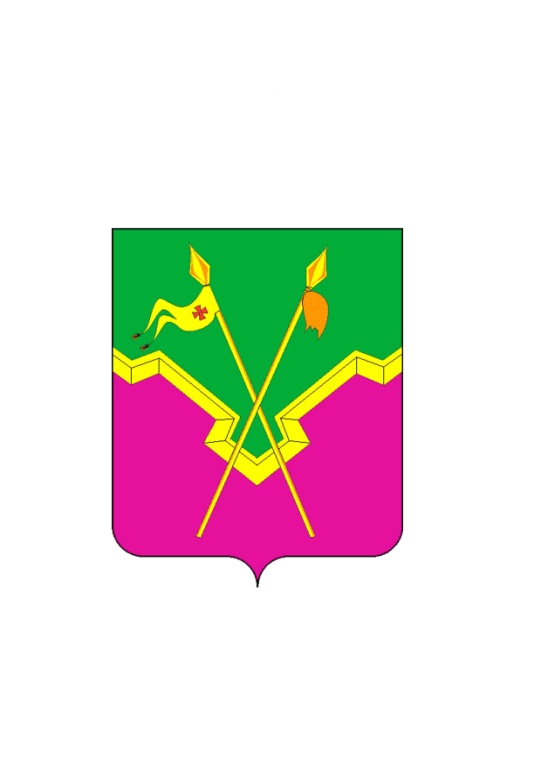 РЕШЕНИЕ Совета Ейскоукрепленского сельского поселения Щербиновского района от 27.07.2017 № 1 «О внесении изменений в решение Совета Ейскоукрепленского сельского поселения Щербиновского района от 27 декабря 2016 года № 1 «О бюджете Ейскоукрепленского сельского поселения Щербиновского района на 2017 год»стр. 3РЕШЕНИЕ Совета Ейскоукрепленского сельского поселения Щербиновского района от 27.07.2017 № 2 «О внесении изменений в решение Совета Ейскоукрепленского сельского поселения Щербиновского района от 27 декабря 2016 года № 6 «Об утверждении объема бюджетных ассигнований муниципального дорожного фонда Ейскоукрепленского сельского поселения Щербиновского района на 2017 год»стр. 34РЕШЕНИЕ Совета Ейскоукрепленского сельского поселения Щербиновского района от 27.07.2017 № 3 «О внесение изменений в решение Совета Ейскоукрепленского сельского поселения Щербиновского района от 2 ноября 2012 года № 2 «Об утверждении положения о бюджетном процессе в Ейскоукрепленском сельском поселении Щербиновского района»стр. 37ПОСТАНОВЛЕНИЕ администрации Ейскоукрепленского сельского поселения Щербиновского района от 31.07.2017 № 51 «О внесении изменений в постановление администрации Ейскоукрепленского сельского поселения Щербиновского района от 6 июля 2012 года № 32 «О квалификационных требованиях к ведущим, старшим и младшим должностям муниципальной службы в администрации Ейскоукрепленского сельского поселения Щербиновского района»стр. 77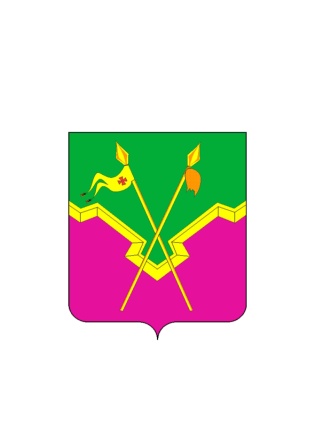 СОВЕТ ЕЙСКОУКРЕПЛЕНСКОГО СЕЛЬСКОГО ПОСЕЛЕНИЯЩЕРБИНОВСКОГО РАЙОНА ТРЕТЬЕГО СОЗЫВАТРИДЦАТЬ ПЯТАЯ СЕССИЯРЕШЕНИЕСОВЕТ ЕЙСКОУКРЕПЛЕНСКОГО СЕЛЬСКОГО ПОСЕЛЕНИЯЩЕРБИНОВСКОГО РАЙОНА ТРЕТЬЕГО СОЗЫВАТРИДЦАТЬ ПЯТАЯ СЕССИЯРЕШЕНИЕот 27.07.2017                                        № 1село Ейское Укреплениесело Ейское УкреплениеКод доходовНаименование кодов доходовСумма, рублейСумма, рублей1 00 00000 00 0000 000Налоговые и неналоговые доходы5784700,005784700,001 01 02000 01 0000 110Налог на доходы физических лиц*1900000,001900000,001 03 02230 01 0000 110Доходы от уплаты акцизов на дизельное топливо, зачисляемые в консолидированные бюджеты субъектов Российской Федерации*350000,00350000,001 03 02240 01 0000 110Доходы от уплаты акцизов на моторные масла для дизельных и (или) карбюраторных (инжекторных) двигателей, зачисляемые в консолидированные бюджеты субъектов Российской Федерации*9700,009700,001 03 02250 01 0000 110Доходы от уплаты акцизов на автомобильный бензин, производимый на территории Российской Федерации, зачисляемые в консолидированные бюджеты субъектов Российской Федерации*620000,00620000,001 05 03000 01 0000 110Единый сельскохозяйственный налог*600000,00600000,001 06 01030 10 0000 110Налог на имущество физических лиц240000,00240000,001 06 06000 10 0000 110Земельный налог1800000,001800000,001 14 02053 10 0000 410Доходы от реализации иного имущества, находящегося в собственности сельских поселений (за исключением имущества муниципальных бюджетных и автономных учреждений, а также имущества муниципальных унитарных предприятий, в том числе казенных), в части реализации основных средств по указанному имуществу265000,00265000,002 00 00000 00 0000 000Безвозмездные поступления7685400,007685400,002 02 00000 00 0000 000Безвозмездные поступления от других бюджетов бюджетной системы Российской Федерации*7685400,007685400,002 02 10000 00 0000 151Дотации бюджетам бюджетной системы Российской Федерации*3074700,003074700,002 02 20000 00 0000 151Субсидии бюджетам бюджетной системы Российской Федерации (межбюджетные субсидии)4420900,004420900,002 02 30000 00 0000 151Субвенции бюджетам бюджетной системы Российской Федерации *189800,00189800,00Всего доходовВсего доходов13470100,00Код доходовНаименование кодов доходовСумма, рублей2 00 00000 00 0000 000Безвозмездные поступления5428400,002 02 00000 00 0000 000Безвозмездные поступления от других бюджетов бюджетной системы Российской Федерации5428400,002 02 10000 00 0000 151Дотации бюджетам бюджетной системы Российской Федерации817700,002 02 15001 10 0000 151Дотации бюджетам сельских поселений на выравнивание бюджетной обеспеченности817700,002 02 20000 00 0000 151Субсидии бюджетам бюджетной системы Российской Федерации (межбюджетные субсидии)4420900,002 02 29999 10 0000 151Прочие субсидии бюджетам сельских поселений4420900,002 02 30000 00 0000 151Субвенции бюджетам бюджетной системы Российской Федерации189800,002 02 35118 10 0000 151Субвенции бюджетам сельских поселений на осуществление первичного воинского учета на территориях, где отсутствуют военные комиссариаты186000,002 02 30024 10 0000 151Субвенции бюджетам сельских поселений на выполнение передаваемых полномочий субъектов Российской Федерации3800,00».№ п/пНаименованиеРЗПРСумма, рублейВсего расходов15638462,90в том числе 1.Общегосударственные вопросы01003754128,62Функционирование высшего должностного лица субъекта Российской Федерации и муниципального образования0102601000,00Функционирование Правительства Российской Федерации, высших исполнительных органов государственной власти субъектов Российской Федерации, местных администраций01042744876,15Обеспечение деятельности финансовых, налоговых и таможенных органов и органов финансового (финансово-бюджетного) надзора010630000,00Резервные фонды011110000,00Другие общегосударственные вопросы0113368252,472.Национальная оборона0200186000,00Мобилизационная и вневойсковая подготовка0203186000,003.Национальная безопасность и правоохранительная деятельность03 008000,00Защита населения и территории от чрезвычайных ситуаций природного и техногенного характера, гражданская оборона03092000,00Другие вопросы в области национальной безопасности и правоохранительной деятельности03146000,004.Национальная экономика04005437956,49Дорожное хозяйство (дорожные фонды)04095435956,49Другие вопросы в области национальной экономики 04122000,005.Жилищно-коммунальное хозяйство 05001251231,46Благоустройство05031251231,466.Образование070030000,00Молодежная политика 070730000,007.Культура, кинематография 08004961146,33Культура08014961146,338.Физическая культура и спорт110010000,00Развитие физкультуры и спорта в муниципальном образовании 110110000,00».№ п/пНаименованиеЦСРВРСумма, рублейВСЕГО:15638462,901.Муниципальная программа Ейскоукрепленского сельского поселения Щербиновского района «Обеспечение деятельности администрации Ейскоукрепленского сельского поселения Щербиновского района» 01 0 00 000003045328,62Информатизация деятельности органов местного самоуправления01 0 01 00000220252,47Информатизация деятельности органов местного самоуправления муниципального образования01 0 01 10010220000,00Закупка товаров, работ и услуг для государственных (муниципальных) нужд01 0 01 10010200220000,00Информатизация деятельности органов местного самоуправления муниципального образования (кредиторская задолженность)01 0 01 10019252,47Закупка товаров, работ и услуг для государственных (муниципальных) нужд01 0 01 10019200252,47Информационное освещение деятельности органов местного самоуправления01 0 02 0000076000,00Информационное освещение деятельности органов местного самоуправления муниципального образования01 0 02 1002076000,00Закупка товаров, работ и услуг для государственных (муниципальных) нужд01 0 02 1002020076000,00Повышение профессионального уровня сотрудников администрации01 0 03 0000010000,00Повышение профессионального уровня сотрудников органов местного самоуправления администрации муниципального образования01 0 03 1003010000,00Закупка товаров, работ и услуг для государственных (муниципальных) нужд01 0 03 1003020010000,00Отдельные мероприятия по реализации муниципальной программы01 0 07 000002727076,15Расходы на обеспечение функций органов местного самоуправления01 0 07 001902720600,00Расходы на выплаты персоналу в целях обеспечения выполнения функций государственными (муниципальными) органами, казенными учреждениями, органами управления государственными внебюджетными фондами01 0 07 001901002347600,00Закупка товаров, работ и услуг для государственных (муниципальных) нужд01 0 07 00190200356000,00Иные бюджетные ассигнования01 0 07 0019080017000,00Расходы на обеспечение функций органов местного самоуправления (кредиторская задолженность)01 0 07 001996476,15Закупка товаров, работ и услуг для государственных (муниципальных) нужд01 0 07 001992006436,61Иные бюджетные ассигнования01 0 07 0019980039,54Прочие мероприятия, связанные с муниципальным управлением01 0 09 0000012000,00Реализация  функций, связанных с муниципальным управлением 01 0 09 1048012000,00Закупка товаров, работ и услуг для государственных (муниципальных) нужд01 0 09 1048020012000,002.Муниципальная программа Ейскоукрепленского сельского поселения Щербиновского района «Управление муниципальным имуществом Ейскоукрепленского сельского поселения Щербиновского района» 03 0 00 0000050000,00Содержание и обслуживание казны03 0 02 0000050000,00Содержание и обслуживание казны муниципального образования03 0 02 1008050000,00Закупка товаров, работ и услуг для государственных (муниципальных) нужд03 0 02 1008020050000,003.Муниципальная программа Ейскоукрепленского сельского поселения Щербиновского района «Развитие субъектов малого и среднего предпринимательства в Ейскоукрепленском сельском поселении Щербиновского района» 04 0 00 000002000,00Развитие субъектов малого и среднего предпринимательства04 0 01 000001000,00Реализация мероприятий, направленных на развитие субъектов малого и среднего предпринимательства04 0 01 100901000,00Закупка товаров, работ и услуг для государственных (муниципальных) нужд04 0 01 100902001000,00Прочие мероприятия в сфере малого и среднего предпринимательства04 0 02 000001000,00Реализация прочих мероприятий в сфере малого и среднего предпринимательства04 0 02 102501000,00Закупка товаров, работ и услуг для государственных (муниципальных) нужд04 0 02 102502001000,004.Муниципальная программа Ейскоукрепленского сельского поселения Щербиновского района «Развитие культуры в Ейскоукрепленском сельском поселении Щербиновского района» 12 0 00 000004961146,33Совершенствование деятельности муниципальных учреждений отрасли «Культура» и кинематографии12 0 01 000004961146,33Расходы на обеспечение деятельности (оказание услуг) муниципальных учреждений 12 0 01 005902857530,00Расходы на выплаты персоналу в целях обеспечения выполнения функций государственными (муниципальными) органами, казенными учреждениями, органами управления государственными внебюджетными фондами12 0 01 00590100263036,35Закупка товаров, работ и услуг для государственных (муниципальных) нужд12 0 01 00590 200338000,00Предоставление субсидий бюджетным, автономным учреждениям и иным некоммерческим организациям12 0 01 005906002254493,65Иные бюджетные ассигнования12 0 01 005908002000,00Расходы на обеспечение деятельности (оказание услуг) муниципальных учреждений (кредиторская задолженность)12 0 01 005994756,33Закупка товаров, работ и услуг для государственных (муниципальных) нужд12 0 01 00599 200628,37Предоставление субсидий бюджетным, автономным учреждениям и иным некоммерческим организациям12 0 01 005996004127,66Иные бюджетные ассигнования12 0 01 005998000,30Поэтапное повышение уровня средней заработной платы работников муниципальных учреждений до средней заработной платы по Краснодарскому краю12 0 01 601201424600,00Расходы на выплаты персоналу в целях обеспечения выполнения функций государственными (муниципальными) органами, казенными учреждениями, органами управления государственными внебюджетными фондами12 0 01 60120100180440,00Предоставление субсидий бюджетным, автономным учреждениям и иным некоммерческим организациям12 0 01 601206001244160,00Поэтапное повышение уровня средней заработной платы работников муниципальных учреждений до средней заработной платы по Краснодарскому краю12 0 01 S0120674260,00Расходы на выплаты персоналу в целях обеспечения выполнения функций государственными (муниципальными) органами, казенными учреждениями, органами управления государственными внебюджетными фондами12 0 01 S0120100217271,65Предоставление субсидий бюджетным, автономным учреждениям и иным некоммерческим организациям12 0 01 S0120600456988,355.Муниципальная программа Ейскоукрепленского сельского поселения Щербиновского района «Развитие физической культуры и спорта в Ейскоукрепленском сельском поселении Щербиновского района» 13 0 00 0000010000,00Реализация Единого календарного плана физкультурных мероприятий муниципального образования Щербиновский район13 0 03 0000010000,00Организация и проведение физкультурных и спортивных мероприятий13 0 03 1032010000,00Закупка товаров, работ и услуг для государственных (муниципальных) нужд13 0 03 1032020010000,006.Муниципальная программа Ейскоукрепленского сельского поселения Щербиновского района «Молодежь Ейскоукрепленского сельского поселения Щербиновского района» 14 0 00 0000030000,00Мероприятия по организации и проведению социально-значимых мероприятий в области молодежной политики14 0 01 0000030000,00Реализация мероприятий в области молодежной политики14 0 01 1033030000,00Закупка товаров, работ и услуг для государственных (муниципальных) нужд14 0 01 1033020030000,007.Муниципальная программа Ейскоукрепленского сельского поселения Щербиновского района «Обеспечение безопасности населения на территории Ейскоукрепленского сельского поселения Щербиновского района» 19 0 00 000008000,00Предупреждение и ликвидации последствий чрезвычайных ситуаций и стихийных бедствий природного и техногенного характера19 0 01 000002000,00Предупреждение и ликвидации последствий чрезвычайных ситуаций и стихийных бедствий природного и техногенного характера19 0 01 104302000,00Закупка товаров, работ и услуг для государственных (муниципальных) нужд19 0 01 104302002000,00Обеспечение безопасности на водных объектах19 0 02 000001000,00Мероприятия, связанные с безопасностью на водных объектах19 0 02 104901000,00Закупка товаров, работ и услуг для государственных (муниципальных) нужд19 0 02 104902001000,00Пожарная безопасность19 0 03 000005000,00Мероприятия по пожарной безопасности19 0 03 105005000,00Закупка товаров, работ и услуг для государственных (муниципальных) нужд19 0 03 105002005000,008.Муниципальная программа Ейскоукрепленского сельского поселения Щербиновского района «Развитие дорожного хозяйства в Ейскоукрепленском сельском поселении Щербиновского района» 20 0 00 000005435956,49Поддержка дорожного хозяйства20 0 01 000005235956,49Содержание и ремонт автомобильных дорог общего пользования, в том числе дорог в поселениях (за исключением дорог федерального значения)20 0 01 104602081856,49Закупка товаров, работ и услуг для государственных (муниципальных) нужд20 0 01 104602002081856,49Капитальный ремонт и ремонт автомобильных дорог общего пользования местного значения20 0 01 624402996300,00Закупка товаров, работ и услуг для государственных (муниципальных) нужд20 0 01 624402002996300,00Капитальный ремонт и ремонт автомобильных дорог общего пользования местного значения20 0 01 S2440157800,00Закупка товаров, работ и услуг для государственных (муниципальных) нужд20 0 01 S2440200157800,00Безопасное движение на дорогах местного значения20 0 02 00000200000,00Мероприятия, связанные с безопасностью на дорогах местного значения20 0 02 10530200000,00Закупка товаров, работ и услуг для государственных (муниципальных) нужд20 0 01 10530200200000,009.Муниципальная программа Ейскоукрепленского сельского поселения Щербиновского района «Комплексное развитие жилищно-коммунального хозяйства Ейскоукрепленского сельского поселения Щербиновского района» 22 0 00 000001251231,46Благоустройство и озеленение территории сельского поселения Щербиновского района22 0 01 00000980000,00Мероприятия по благоустройству и озеленению территории сельского поселения Щербиновского района22 0 01 10550980000,00Закупка товаров, работ и услуг для государственных (муниципальных) нужд22 0 01 10550200980000,00Модернизация и содержание систем уличного освещения22 0 02 00000271231,46Мероприятия по модернизации и содержанию систем уличного освещения22 0 02 10560270000,00Закупка товаров, работ и услуг для государственных (муниципальных) нужд22 0 02 10560200270000,00Мероприятия по модернизации и содержанию систем уличного освещения (кредиторская задолженность)22 0 02 105691231,46Закупка товаров, работ и услуг для государственных (муниципальных) нужд22 0 02 105692001231,4610.Обеспечение деятельности высшего органа исполнительной власти муниципального образования70 0 00 00000601000,00Высшее должностное лицо муниципального образования70 0 01 00000601000,00Расходы на обеспечение функций органов местного самоуправления70 0 01 00190601000,00Расходы на выплаты персоналу в целях обеспечения выполнения функций государственными (муниципальными) органами, казенными учреждениями, органами управления государственными внебюджетными фондами70 0 01 00190100601000,0011.Обеспечение деятельности администрации муниципального образования71 0 00 00000213800,00Финансовое обеспечение непредвиденных расходов71 0 01 0000010000,00Резервные фонды администрации муниципального образования71 0 01 1042010000,00Иные бюджетные ассигнования71 0 01 1042080010000,00Административные комиссии71 0 02 000003800,00Осуществление отдельных полномочий Краснодарского края по образованию и организации деятельности административных комиссий71 0 02 601903800,00Закупка товаров, работ и услуг для государственных (муниципальных) нужд71 0 02 601902003800,00Осуществление полномочий по определению поставщиков (подрядчиков, исполнителей) для заказчиков сельского поселения71 0 07 0000014000,00Расходы на обеспечение функций органов местного самоуправления (переданные полномочия)71 0 07 2019014000,00Межбюджетные трансферты71 0 07 2019050014000,00Осуществление первичного воинского учета на территориях, где отсутствуют военные комиссариаты71 0 0 00000186000,00Осуществление первичного воинского учета на территориях, где отсутствуют военные комиссариаты71 0 08 00000186000,00Осуществление первичного воинского учета на территориях, где отсутствуют военные комиссариаты71 0 08 51180186000,00Расходы на выплаты персоналу в целях обеспечения выполнения функций государственными (муниципальными) органами, казенными учреждениями, органами управления государственными внебюджетными фондами71 0 08 51180100186000,0012.Обеспечение деятельности Контрольно-счетной палаты муниципального образования72 0 00 00000   16000,00Руководитель Контрольно-счетной палаты муниципального образования72 0 01 000003200,00Расходы на обеспечение функций органов местного самоуправления (переданные полномочия)72 0 01 201903200,00Межбюджетные трансферты72 0 01 201905003200,00Контрольно-счетная палата муниципального образования 72 0 02 0000012800,00Расходы на обеспечение функций органов местного самоуправления (передаваемые полномочия)72 0 02 2019012800,00Межбюджетные трансферты72 0 02 2019050012800,0013.Обеспечение деятельности финансовых, налоговых и таможенных органов и органов финансового (финансово-бюджетного) надзора77 0 00 0000014000,00Осуществление полномочий по организации и осуществлению муниципального внутреннего финансового контроля77 0 01 0000014000,00Расходы на обеспечение функций органов местного самоуправления (передаваемые полномочия)77 0 01 2019014000,00Межбюджетные трансферты77 0 01 2019050014000,00».                                     № п/пНаименованиеВедРзПРЦСРВРСумма, рублейВСЕГО:15638462,901 Администрация Ейскоукрепленского сельского поселения Щербиновского района99215638462,90Общегосударственные вопросы9920100 3754128,62Функционирование высшего должностного лица субъекта Российской Федерации и муниципального образования9920102601000,00Обеспечение деятельности высшего органа исполнительной власти муниципального образования992010270 0 00 00000601000,00Высшее должностное лицо муниципального образования992010270 0 01 00000601000,00Расходы на обеспечение функций органов местного самоуправления992010270 0 01 00190601000,00Расходы на выплаты персоналу в целях обеспечения выполнения функций государственными (муниципальными) органами, казенными учреждениями, органами управления государственными внебюджетными фондами992010270 0 01 00190100601000,00Функционирование Правительства Российской Федерации, высших исполнительных органов государственной власти субъектов Российской Федерации, местных администраций99201042744876,15Муниципальная программа Ейскоукрепленского сельского поселения Щербиновского района «Обеспечение деятельности администрации Ейскоукрепленского сельского поселения Щербиновского района» 992010401 0 00 000002727076,15Отдельные мероприятия по реализации муниципальной программы992010401  0 07 000002727076,15Расходы на обеспечение функций органов местного самоуправления992010401 0 07 001902720600,00Расходы на выплаты персоналу в целях обеспечения выполнения функций государственными (муниципальными) органами, казенными учреждениями, органами управления государственными внебюджетными фондами992010401 0 07 001901002347600,00Закупка товаров, работ и услуг для государственных (муниципальных) нужд992010401 0 07 00190200356000,00Иные бюджетные ассигнования992010401 0 07 0019080017000,00Расходы на обеспечение функций органов местного самоуправления (кредиторская задолженность)992010470 0 01 001996476,15Закупка товаров, работ и услуг для государственных (муниципальных) нужд992010470 0 01 001992006436,61Иные бюджетные ассигнования992010470 0 01 0019980039,54Обеспечение деятельности администрации муниципального образования992010471 0 00 0000017800,00Осуществление полномочий по определению поставщиков (подрядчиков, исполнителей) для заказчиков сельского поселения992010471 0 07 0000014000,00Расходы на обеспечение функций органов местного самоуправления (переданные полномочия)992010471 0 07 2019014000,00Межбюджетные трансферты992010471 0 07 2019050014000,00Административные комиссии992010471 0 02 000003800,00Осуществление отдельных полномочий Краснодарского края по образованию и организации деятельности административных комиссий992010471 0 02 601903800,00Закупка товаров, работ и услуг для государственных (муниципальных) нужд992010471 0 02 601902003800,00Обеспечение деятельности финансовых, налоговых и таможенных органов и органов финансового (финансово-бюджетного) надзора992010630000,00Обеспечение деятельности Контрольно-счетной палаты муниципального образования992010672 0 00 0000016000,00Руководитель Контрольно-счетной палаты муниципального образования992010672 0 01 000003200,00Расходы на обеспечение функций органов местного самоуправления (переданные полномочия)992010672 0 01 201903200,00Межбюджетные трансферты992010672 0 01 201905003200,00Контрольно-счетная палата муниципального образования 992010672 0 02 0000012800,00Расходы на обеспечение функций органов местного самоуправления (передаваемые полномочия)992010672 0 02 2019014000,00Межбюджетные трансферты992010672 0 02 2019050014000,00Обеспечение деятельности финансовых, налоговых и таможенных органов и органов финансового (финансово-бюджетного) надзора992010677 0 00 0000014000,00Осуществление полномочий по организации и осуществлению муниципального внутреннего финансового контроля992010677 0 01 0000014000,00Расходы на обеспечение функций органов местного самоуправления (передаваемые полномочия)992010677 0 01 2019014000,00Межбюджетные трансферты992010677 0 01 2019050014000,00Резервные фонды992011110000,00Обеспечение деятельности администрации муниципального образования992011171 0 00 0000010000,00Финансовое обеспечение непредвиденных расходов992011171 0 01 0000010000,00Резервные фонды администрации муниципального образования992011171 0 01 1042010000,00Иные бюджетные ассигнования992011171 0 01 1042080010000,00Другие общегосударственные вопросы9920113368252,47Муниципальная программа Ейскоукрепленского сельского поселения Щербиновского района «Обеспечение деятельности администрации Ейскоукрепленского сельского поселения Щербиновского района» 992011301 0 00 00000318252,47Информатизация деятельности органов местного самоуправления992011301 0 01 00000220252,47Информатизация деятельности органов местного самоуправления муниципального образования992011301 0 01 10010220000,00Закупка товаров, работ и услуг для государственных (муниципальных) нужд992011301 0 01 10010200220000,00Информатизация деятельности органов местного самоуправления муниципального образования (кредиторская задолженность)992011301 0 01 10019252,47Закупка товаров, работ и услуг для государственных (муниципальных) нужд992011301 0 01 10019200252,47Информационное освещение деятельности органов местного самоуправления муниципального образования992011301 0 02 1002076000,00Закупка товаров, работ и услуг для государственных (муниципальных) нужд992011301 0 02 1002020076000,00Повышение профессионального уровня сотрудников администрации992011301 0 03 0000010000,00Повышение профессионального уровня сотрудников органов местного самоуправления администрации муниципального образования992011301 0 03 1003010000,00Закупка товаров, работ и услуг для государственных (муниципальных) нужд992011301 0 03 1003020010000,00Прочие мероприятия, связанные с муниципальным управлением992011301 0 09 0000012000,00Реализация  функций, связанных с муниципальным управлением 992011301 0 09 1048012000,00Закупка товаров, работ и услуг для государственных (муниципальных) нужд992011301 0 09 1048020012000,00Муниципальная программа Ейскоукрепленского сельского поселения Щербиновского района «Управление муниципальным имуществом Ейскоукрепленского сельского поселения Щербиновского района» 992011303 0 00 0000050000,00Содержание и обслуживание казны992011303 0 02 0000050000,00Содержание и обслуживание казны муниципального образования992011303 0 02 1008050000,00Закупка товаров, работ и услуг для государственных (муниципальных) нужд992011303 0 02 1008020050000,00Национальная оборона9920200186000,00Мобилизационная  и вневойсковая подготовка9920203186000,00Обеспечение деятельности администрации муниципального образования992020371 0 00 00000186000,00Осуществление первичного воинского учета на территориях, где отсутствуют военные комиссариаты992020371 0 08 00000186000,00Осуществление первичного воинского учета на территориях, где отсутствуют военные комиссариаты992020371 0 08 51180186000,00Расходы на выплаты персоналу в целях обеспечения выполнения функций государственными (муниципальными) органами, казенными учреждениями, органами управления государственными внебюджетными фондами992020371 0 08 51180100186000,00Национальная безопасность и правоохранительная деятельность9920300 8000,00Защита населения и территории от чрезвычайных ситуаций природного и техногенного характера, гражданская оборона99203092000,00Муниципальная программа Ейскоукрепленского сельского поселения Щербиновского района «Обеспечение безопасности населения на территории Ейскоукрепленского сельского поселения Щербиновского района» 992030919 0 00 000002000,00Предупреждение и ликвидации последствий чрезвычайных ситуаций и стихийных бедствий природного и техногенного характера992030919 0 01 000002000,00Предупреждение и ликвидации последствий чрезвычайных ситуаций и стихийных бедствий природного и техногенного характера992030919 0 01 104302000,00Закупка товаров, работ и услуг для государственных (муниципальных) нужд992030919 0 01 104302002000,00Другие вопросы в области национальной безопасности и правоохранительной деятельности99203146000,00Муниципальная программа Ейскоукрепленского сельского поселения Щербиновского района «Обеспечение безопасности населения на территории Ейскоукрепленского сельского поселения Щербиновского района»992031419 0 00 000001000,00Обеспечение безопасности на водных объектов992031419 0 02 000001000,00Мероприятия, связанные с безопасностью на водных объектах992031419 0 02 104901000,00Закупка товаров, работ и услуг для государственных (муниципальных) нужд992031419 0 02 104902001000,00Пожарная безопасность992031419 0 03 000005000,00Мероприятия по пожарной безопасности992031419 0 03 105005000,00Закупка товаров, работ и услуг для государственных (муниципальных) нужд992031419 0 03 105002005000,00Национальная экономика99204005437956,49Дорожное хозяйство (дорожные фонды)99204095435956,49Муниципальная программа Ейскоукрепленского сельского поселения Щербиновского района «Развитие дорожного хозяйства в Ейскоукрепленском сельском поселении Щербиновского района»992040920 0 00 000005435956,49Поддержка дорожного хозяйства992040920 0 01 000005235956,49Содержание и ремонт автомобильных дорог общего пользования, в том числе дорог в поселениях (за исключением дорог федерального значения)992040920 0 01 104602081856,49Закупка товаров, работ и услуг для государственных (муниципальных) нужд992040920 0 01 104602002081856,49Капитальный ремонт и ремонт автомобильных дорог общего пользования местного значения992040920 0 01 624402996300,00Закупка товаров, работ и услуг для государственных (муниципальных) нужд992040920 0 01 624402002996300,00Капитальный ремонт и ремонт автомобильных дорог общего пользования местного значения992040920 0 01 S2440157800,00Закупка товаров, работ и услуг для государственных (муниципальных) нужд992040920 0 01 S2440200157800,00Безопасное движение на дорогах местного значения992040920 0 02 00000200000,00Мероприятия, связанные с безопасностью на дорогах местного значения992040920 0 02 10530200000,00Закупка товаров, работ и услуг для государственных (муниципальных) нужд992040920 0 02 10530200200000,00Другие вопросы в области национальной экономики99204122000,00Муниципальная программа Ейскоукрепленского сельского поселения Щербиновского района «Развитие субъектов малого и среднего предпринимательства в Ейскоукрепленском сельском поселении Щербиновского района» 992041204 0 00 000002000,00Развитие субъектов малого и среднего предпринимательства992041204 0 01 000001000,00Реализация мероприятий, направленных на развитие субъектов малого и среднего предпринимательства992041204 0 01 100901000,00Закупка товаров, работ и услуг для государственных (муниципальных) нужд992041204 0 01 100902001000,00Прочие мероприятия в сфере малого и среднего предпринимательства992041204 0 02 000001000,00Реализация прочих мероприятий в сфере малого и среднего предпринимательства992041204 0 02 102501000,00Закупка товаров, работ и услуг для государственных (муниципальных) нужд992041204 0 02 102502001000,00Жилищно-коммунальное хозяйство9920500 1251231,46Благоустройство99205031251231,46Муниципальная программа Ейскоукрепленского сельского поселения Щербиновского района «Комплексное развитие жилищно-коммунального хозяйства Ейскоукрепленского сельского поселения Щербиновского района» 992050322 0 00 000001251231,46Благоустройство и озеленение территории сельского поселения Щербиновского района992050322 0 01 00000980000,00Мероприятия по благоустройству и озеленению территории сельского поселения Щербиновского района992050322 0 01 10550980000,00Закупка товаров, работ и услуг для государственных (муниципальных) нужд992050322 0 01 10550200980000,00Модернизация и содержание систем уличного освещения992050322 0 02 00000271231,46Мероприятия по модернизации и содержанию систем уличного освещения992050322 0 02 10560270000,00Закупка товаров, работ и услуг для государственных (муниципальных) нужд992050322 0 02 10560200270000,00Мероприятия по модернизации и содержанию систем уличного освещения992050322 0 02 105691231,46Закупка товаров, работ и услуг для государственных (муниципальных) нужд992050322 0 02 105692001231,46Образование99207 0030000,00Молодежная политика 992070730000,00Муниципальная программа Ейскоукрепленского сельского поселения Щербиновского района «Молодежь Ейскоукрепленского сельского поселения Щербиновского района» 992070714 0 00 0000030000,00Мероприятия по организации и проведению социально-значимых мероприятий в области молодежной политики992070714 0 01 0000030000,00Реализация мероприятий в области молодежной политики992070714 0 01 1033030000,00Закупка товаров, работ и услуг для государственных (муниципальных) нужд992070714 0 01 1033020030000,00Культура, кинематография9920800 4961146,33Культура99208014961146,33Муниципальная программа Ейскоукрепленского сельского поселения Щербиновского района «Развитие культуры в Ейскоукрепленском сельском поселении Щербиновского района» 992080112 0 00 000004961146,33Совершенствование деятельности муниципальных учреждений отрасли «Культура» и кинематографии992080112 0 01 000004961146,33Расходы на обеспечение деятельности (оказание услуг) муниципальных учреждений 992080112 0 01 005902857530,00Расходы на выплаты персоналу в целях обеспечения выполнения функций государственными (муниципальными) органами, казенными учреждениями, органами управления государственными внебюджетными фондами992080112 0 01 00590100263036,35Закупка товаров, работ и услуг для государственных (муниципальных) нужд992 08 0112 0 01 00590200338000,00Предоставление субсидий бюджетным, автономным учреждениям и иным некоммерческим организациям992080112 0 01 005906002254493,65Иные бюджетные ассигнования992080112 0 01 005908002000,00Расходы на обеспечение деятельности (оказание услуг) муниципальных учреждений (кредиторская задолженность)992080112 0 01 005994756,33Закупка товаров, работ и услуг для государственных (муниципальных) нужд992 08 0112 0 01 00599200628,37Предоставление субсидий бюджетным, автономным учреждениям и иным некоммерческим организациям992080112 0 01 005996004127,66Иные бюджетные ассигнования992080112 0 01 005998000,30Поэтапное повышение уровня средней заработной платы работников муниципальных учреждений Краснодарского края в целях выполнения указов Президента Российской Федерации992080112 0 01 601201424600,00Расходы на выплаты персоналу в целях обеспечения выполнения функций государственными (муниципальными) органами, казенными учреждениями, органами управления государственными внебюджетными фондами992080112 0 01 60120100180440,00Предоставление субсидий бюджетным, автономным учреждениям и иным некоммерческим организациям992080112 0 01 601206001244160,00Поэтапное повышение уровня средней заработной платы работников муниципальных учреждений Краснодарского края в целях выполнения указов Президента Российской Федерации992080112 0 01 S0120674260,00Расходы на выплаты персоналу в целях обеспечения выполнения функций государственными (муниципальными) органами, казенными учреждениями, органами управления государственными внебюджетными фондами992080112 0 01 S0120100217271,65Предоставление субсидий бюджетным, автономным учреждениям и иным некоммерческим организациям992080112 0 01 S0120600456988,35Физическая культура и спорт99211 0010000,00Физическая культура 992110110000,00Муниципальная программа Ейскоукрепленского сельского поселения Щербиновского района «Развитие физической культуры и спорта в Ейскоукрепленском сельском поселении Щербиновского района» 992110113 0 00 0000010000,00Реализация Единого календарного плана физкультурных мероприятий муниципального образования Щербиновский район992110113 0 03 0000010000,00Организация и проведение физкультурных и спортивных мероприятий992110113 0 03 1032010000,00Закупка товаров, работ и услуг для государственных (муниципальных) нужд992110113 0 03 1032020010000,00».Код Наименование групп, подгрупп, статей, подстатей, элементов, программ, (подпрограмм), кодов экономической классификации источников внутреннего финансирования дефицита бюджетаСумма,рублей123000 01 00 00 00 00 0000 000Источники внутреннего финансирования дефицита бюджета всего,в том числе:2 168 362,90000 01 05 00 00 00 0000 000Изменение остатков средств на счетах по учету средств бюджета 2 168 362,90 000 01 05 00 00 00 0000 500Увеличение остатков средств бюджетов- 13 470 100,00000 01 05 02 00 00 0000 500Увеличение прочих остатков средств бюджетов - 13 470 100,00000 01 05 02 01 00 0000 510Увеличение прочих остатков денежных средств бюджетов - 13 470 100,00000 01 05 02 01 10 0000 510Увеличение прочих остатков денежных средств бюджетов сельских поселений - 13 470 100,00000 01 05 00 00 00 0000 600Уменьшение остатков средств бюджетов15 638 462,90000 01 05 02 00 00 0000 600Уменьшение прочих остатков средств бюджетов 15 638 462,90000 01 05 02 01 00 0000 610Уменьшение прочих остатков денежных средств бюджетов 15 638 462,90000 01 05 02 01 10 0000 610Уменьшение прочих остатков денежных средств бюджетов сельских поселений 15 638 462,90».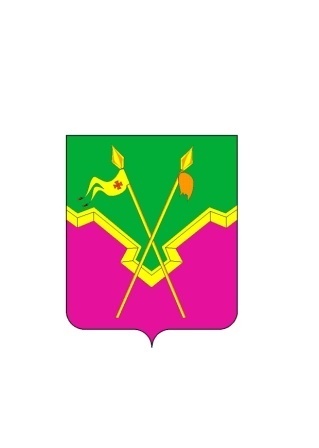 СОВЕТ ЕЙСКОУКРЕПЛЕНСКОГО СЕЛЬСКОГО ПОСЕЛЕНИЯ ЩЕРБИНОВСКОГО РАЙОНА ТРЕТЬЕГО СОЗЫВАТРИДЦАТЬ ПЯТАЯ СЕССИЯРЕШЕНИЕСОВЕТ ЕЙСКОУКРЕПЛЕНСКОГО СЕЛЬСКОГО ПОСЕЛЕНИЯ ЩЕРБИНОВСКОГО РАЙОНА ТРЕТЬЕГО СОЗЫВАТРИДЦАТЬ ПЯТАЯ СЕССИЯРЕШЕНИЕот 27.07.2017                                                 № 2село Ейское Укреплениесело Ейское Укрепление№ п/пНаименование источника№ п/пНаименование источника2017 год1.Акцизы на автомобильный бензин, прямогонный бензин, дизельное топливо, моторные масла для дизельных и (или) карбюраторных (инжекторных) двигателей, производимые на территории Российской Федерации, подлежащих зачислению в бюджет Ейскоукрепленского сельского поселения Щербиновского района979700,002Остатки от поступления акцизов на автомобильный бензин, прямогонный бензин, дизельное топливо, моторные масла для дизельных и (или) карбюраторных (инжекторных) двигателей, производимые на территории Российской Федерации, подлежащих зачислению в бюджет Ейскоукрепленского сельского поселения Щербиновского района, за 2016 год266529,493Налог на доходы физических лиц1193427,004Прочие субсидии бюджетам поселений2996300,00Итого:5435956,49».СОВЕТ ЕЙСКОУКРЕПЛЕНСКОГО СЕЛЬСКОГО ПОСЕЛЕНИЯЩЕРБИНОВСКОГО РАЙОНА ТРЕТЬЕГО СОЗЫВАТРИДЦАТЬ ПЯТАЯ СЕССИЯРЕШЕНИЕСОВЕТ ЕЙСКОУКРЕПЛЕНСКОГО СЕЛЬСКОГО ПОСЕЛЕНИЯЩЕРБИНОВСКОГО РАЙОНА ТРЕТЬЕГО СОЗЫВАТРИДЦАТЬ ПЯТАЯ СЕССИЯРЕШЕНИЕот 27.07.2017                                        № 3село Ейское Укреплениесело Ейское УкреплениеПРИЛОЖЕНИЕ к решению Совета Ейскоукрепленского сельского поселения Щербиновского района от 27.07.2017 № 3«ПРИЛОЖЕНИЕУТВЕРЖДЕНОрешением СоветаЕйскоукрепленского сельского поселения Щербиновского районаот 2 ноября 2012 года № 2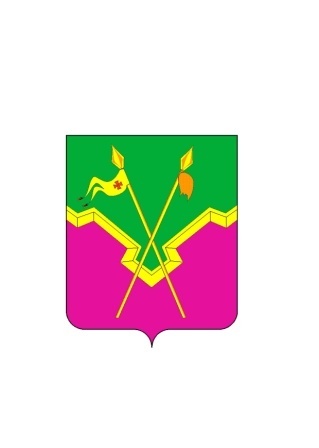 АДМИНИСТРАЦИЯЕЙСКОУКРЕПЛЕНСКОГО СЕЛЬСКОГО ПОСЕЛЕНИЯ ЩЕРБИНОВСКОГО РАЙОНАПОСТАНОВЛЕНИЕАДМИНИСТРАЦИЯЕЙСКОУКРЕПЛЕНСКОГО СЕЛЬСКОГО ПОСЕЛЕНИЯ ЩЕРБИНОВСКОГО РАЙОНАПОСТАНОВЛЕНИЕот 31.07.2017                                                 № 51село Ейское Укреплениесело Ейское Укрепление№п/пНаименование должностиКвалификационные требованияКвалификационные требованияКвалификационные требованияКвалификационные требования№п/пНаименование должностиуровень профессионального образованиянаправлениеквалификациястаж работы 123456123456Ведущая муниципальная должностьВедущая муниципальная должностьВедущая муниципальная должностьВедущая муниципальная должностьВедущая муниципальная должность1.Начальник отдела по общим и юридическим вопросамвысшее образование по профилю деятельности органа или по профилю замещаемой должности«Гуманитарные и социальные науки»юриспруденцияюриспруденцияправоведениегосударственное и муниципальное управлениеюристбакалаврюриспруденциимагистрюриспруденцииюристменеджерстаж муниципальной службы не менее двух лет или стаж работы по специальности, направлению подготовки не менее трех лет,требования к стажу муниципальной службы или стажу работы по специальности, направлению подготовки не предъявляются к выпускнику очной формы обучения образовательной организации высшего образования в случаях, установленных законодательством,для лиц, имеющих дипломы специалиста или магистра с отличием, в течение трех лет со дня выдачи диплома устанавливаются квалификационные требования к стажу муниципальной службы или стажу работы по специальности, направлению подготовки - не менее одного года стажа муниципальной службы (государственной службы) или стажа работы по специальности, направлению подготовки2.Начальник финансового отделавысшее образование по профилю деятельности органа или по профилю замещаемой должности«Экономика и управление»финансы и кредитбухгалтерский учет, анализ и аудитбухгалтерский учет и анализ хозяйственной деятельности в сельском хозяйствеэкономика и управление на предприятии (по отраслям)мировая экономиканалоги и налогообложениеэкономистэкономистэкономист по бухгалтерскому учету в сельском хозяйствеэкономист-менеджерэкономистэкономистспециалист по налогообложениюстаж муниципальной службы не менее двух лет или стаж работы по специальности, направлению подготовки не менее трех лет,требования к стажу муниципальной службы или стажу работы по специальности, направлению подготовки не предъявляются к выпускнику очной формы обучения образовательной организации высшего образования в случаях, установленных законодательством,для лиц, имеющих дипломы специалиста или магистра с отличием, в течение трех лет со дня выдачи диплома устанавливаются квалификационные требования к стажу муниципальной службы или стажу работы по специальности, направлению подготовки - не менее одного года стажа муниципальной службы (государственной службы) или стажа работы по специальности, направлению подготовкиМладшая муниципальная должность Младшая муниципальная должность Младшая муниципальная должность Младшая муниципальная должность Младшая муниципальная должность 1.специалист I категории, специалист II категории,специалист среднее профессиональное образование по профилю замещаемой должностибез предъявления требований к стажу